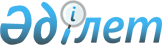 Қазақстан Республикасы ішкі істер органдарының автокөлік бөліністерінің қызметін ұйымдастыру қағидаларын бекіту туралыҚазақстан Республикасы Ішкі істер министрінің 2020 жылғы 5 мамырдағы № 375 бұйрығы. Қазақстан Республикасының Әділет министрлігінде 2020 жылғы 6 мамырда № 20588 болып тіркелді.
      Қазақстан Республикасы Үкіметінің 2005 жылғы 22 маусымдағы № 607 қаулысымен бекітілген Қазақстан Республикасы Ішкі істер министрлігі туралы ереженің 15-тармағы 109) тармақшасына сәйкес БҰЙЫРАМЫН:
      Ескерту. Кіріспе жаңа редакцияда – ҚР Ішкі істер министрінің 09.08.2023 № 626 бұйрығымен.


      1. Қазақстан Республикасы ішкі істер органдарының автокөлік бөліністерінің қызметін ұйымдастыру қағидалары бекітілсін. 
      2. Қазақстан Республикасы Ішкі істер министрлігінің Тыл департаменті Қазақстан Республикасының заңнамасында бекітілген тәртіпте:
      1) осы бұйрықты Қазақстан Республикасы Әділет министрлігінде мемлекеттік тіркеуді;
      2) осы бұйрықты Қазақстан Республикасы Ішкі істер министрлігінің ресми интернет-ресурсына орналастыруды;
      3) осы бұйрықты Қазақстан Республикасы Әділет министрлігінде мемлекеттік тіркегеннен кейін он жұмыс күні ішінде осы тармақтың 1) және 2) тармақшаларында көзделген іс-шаралардың орындалуы туралы мәліметтерді Қазақстан Республикасы Ішкі істер министрлігінің Заң департаментіне ұсынуды қамтамасыз етсін.
      3. Осы бұйрықтың орындалуын бақылау Қазақстан Республикасы Ішкі істер министрлігі аппаратының басшысы И.В. Лепехаға және Қазақстан Республикасы Ішкі істер министрлігінің Тыл департаментіне (Қ.Ә. Сұлтанбаев) жүктелсін.
      4. Осы бұйрық алғашқы ресми жарияланған күнінен кейін күнтізбелік он күн өткен соң қолданысқа енгізіледі.
      "КЕЛІСІЛДІ"
      Қазақстан Республикасының
      Қаржы министрлігі
      2020 жылғы "___" ___________ Қазақстан Республикасы Ішкі істер органдары автокөлік бөліністерінің қызметін ұйымдастыру қағидалары 1-тарау. Жалпы ережелер
      1. Осы Қазақстан Республикасы Ішкі істер органдары автокөлік бөліністерінің қызметін ұйымдастыру қағидалары (бұдан әрі – Қағидалар) Қазақстан Республикасы Ішкі істер министрлігінің Төтенше жағдайлар комитеті мен Қазақстан Республикасының Ұлттық ұланын қоспағанда Қазақстан Республикасы ішкі істер органдары автокөлік бөлінісінің қызметін ұйымдастыру тәртібін белгілейді. 
      2. Қызметтік көлік жұмысын жоспарлауды, ұйымдастыруды, бақылауды, есепке алуды, талдауды, болжауды, жол-көлік оқиғаларының (бұдан әрі – ЖКО) алдын алуды және ескертуді, техникалық ықпал етуді (диагностика, техникалық қызмет көрсету, жөндеу), сондай-ақ ішкі істер органдарының (бұдан әрі – ІІО) материалдық базасын қамтамасыз етуді автокөлік бөліністері ІІО-ның қаржымен қамтамасыз ету қызметтерімен өзара іс-қимылы кезінде ұйымдастырады. 
      3. Осы Қағидаларға сәйкес ІІО автокөлік бөліністерінің міндеттеріне қызметтік автокөлікті уақтылы жоспарлау және сатып алу, олармен ІІО бөліністерін қамтамасыз ету, қызметтік автокөлікті есепке алу, сақтау, беру және есептен шығару кіреді.
      4. Автомобиль көлігі саласындағы қызметтерді жүзеге асырудың негізгі принциптері: адамдар қауіпсіздігінің, олардың өмірі мен денсаулығын сақтаудың, табиғатты және мәдени құндылықтарды қорғаудың басымдығы, автомобиль көлігі саласындағы жұмыстарды және көрсетілетін қызметтерді жүзеге асыру кезінде жеке және заңды тұлғалар құқықтарының теңдігі; тұтынушыға автомобиль көлігі саласындағы көрсетілетін қызметтерді тандау еркіндігін қамтамасыз ету; Қазақстан Республикасының заңдарына сәйкес автомобиль көлігі саласындағы жұмыстарға және көрсетілетін қызметтерге баға еркіндігін қамтамасыз ету.
      5. ІІО қызметтік көлігі мемлекеттік меншік болып табылады және ұқыпты қарауды және "Мемлекеттік мекемелерде бухгалтерлік есепке алуды жүргізу қағидаларын бекіту туралы" Қазақстан Республикасы Қаржы министрінің 2010 жылғы 3 тамыздағы № 393 бұйрығымен бекітілген (Нормативтік құқықтық актілерді мемлекеттік тіркеу тізілімінде № 6443 болып тіркелген) (бұдан әрі - № 393 бұйрық) белгіленген пайдалану мерзімі ішінде тиісінше пайдалануды талап етеді. 
      6. Осы Қағидаларда мынадай негізгі ұғымдар пайдаланылады:
      1) жол жүрісі қауiпсiздiгi – қатысушылардың жол-көлiк оқиғалары мен олардың зардаптарынан, сондай-ақ жол жүрісінің экологиялық жағдайға, халықтың денсаулығына теріс әсерінен қорғалу дәрежесiн көрсететiн жол жүрiсiнiң жай-күйi; 
      2) жүргізуші – көлік құралын басқаратын адам;
      3) жол-көлiк оқиғасы – көлiк құралының жолда жүруі процесiнде және оның қатысуымен туындаған, адамның денсаулығына зиян келтіруге, өліміне, көлік құралдарының, құрылыстардың, жүктердің бүлінуіне не өзге де материалдық залалға әкеп соққан оқиға;
      4) көлік құралының сәйкестендіру нөмірі (VIN) – көлік құралын өндірушілерге берілетін белгілердің құрылымды комбинациясы;
      5) жарамды жай-күй – автокөлік құралдарының құрастырмасына, параметрлеріне, функционалдық мақсатына және агрегаттарының, тораптарының, бөлшектерінің қасиеттеріне қойылатын осы Қағидалардың және конструкторлық құжаттаманың барлық талаптарына сәйкес келетін техникалық жай-күй;
      6) жарамсыз жай-күй – автокөлік құралдары агрегаттарының, тораптары мен бөлшектерінің құрастырмасына, параметрлеріне, функционалдық мақсатына және қасиеттеріне қойылатын осы Қағидалар мен конструкторлық құжаттама талаптарының біреуіне болса да сәйкес келмейтін техникалық жай-күй;
      7) қауіпсіздікті қамтамасыз ету – техникалық реттеу объектісін азаматтардың өмірі мен денсаулығына, жеке және заңды тұлға мүліктеріне, мемлекеттік және коммуналдық мүліктерге, қоршаған ортаға зиян келтіруге жол бермеу тәуекелі болмайтын жай-күйге келтіруге бағытталған іс-шаралар кешені;
      8) техникалық қызмет көрсетудің жоспарлы жұмыстары (бұдан әрі – жоспарлы жұмыстар) – орындалуы жол қозғалысы қауіпсіздігін қамтамасыз етуге және автокөлік құралдарының қоршаған ортаға зиянды әсерін азайтуға бағытталған операциялар кешені;
      9) жолдама парақ – жүргізушінің және автокөлік құралының жұмысын есепке алуды және бақылауды жүргізуге арналған құжат;
      10) көлік құралын тіркеу туралы куәлігі – көлік құралының меншік иесі болып табылатынын, оның сәйкестендіру нөмірін және көлік құралының жол қозғалысына қатысуға рұқсат берілгенін растайтын көлік құралының құжаты.
      11) арнайы автокөлік құралдары – арнайы функцияларды орындауға арналған және жабдықталған автокөлік құралдары;
      12) қызметтік көлік – автобустар, жеңіл және жүк автомобильдер, автомобиль тіркемелері, ершікті тартқыштарға жартылай тіркемелер, сондай-ақ арнайы бейімделген автомобильдер (ІІО бөліністерінің жеке құрамын және жүктердің белгілі бір түрлерін тасымалдауға арналған), арнайы автокөлік құралдары және мотоциклдерді құрайтын автомобиль көлігінің жылжымалық құрам бірлігі;
      13) техникалық жай-күй – автокөлік құралы агрегаттарының, тораптарының және бөлшектерінің пайдалану процесінде өзгеруге бейім қасиеттері мен дайындаушы-зауытпен берілетін конструкторлық құжаттамада белгіленген олардың өз функцияларын орындау немесе оларды мақсаты бойынша қолдану мүмкіндігін анықтайтын параметрлерінің жиынтығы;
      14) сенімділік – жұмыстың берілген режимдері және пайдаланудың, техникалық қызмет көрсетудің, жөндеудің және сақтаудың берілген шарттары кезінде белгіленген шектерде берілген функциялардың орындалуын, пайдалану көрсеткіштерінің сақталуын қамтамасыз ететін автокөлік құралы агрегаттарының, тораптарының және бөлшектерінің техникалық жай-күйі;
      15) техникалық қызмет көрсету (бұдан әрі - ТҚ) – автокөлік құралдарын жарамды күйде ұстауға, қозғалыс қауіпсіздігін қамтамасыз етуге, оларды пайдалану және сақтау процесінде қоршаған ортаны қорғауға бағытталған операциялардың (техникалық әсер етудің) кешені;
      16) автокөлік құралдарын техникалық пайдалану – автокөлік құралдарын пайдалануды ұйымдастыруға және қауіпсіздігін қамтамасыз етуге бағытталған техникалық әсер етудің (диагностикалау, техникалық қызмет көрсету, жөндеу), іс-шаралардың кешені;
      17) қызметтік көлік штаты – заттай норма шеңберінде қызметтік көлік тиесілігі;
      18) пайдалану – көлік құралының тіршілік циклінің сатысы, онда оның мемлекеттік тіркелген сәтінен бастап кәдеге жаратуға дейін мақсаты бойынша пайдаланылуы жүзеге асырылады;
      19) автокөлік бөлінісі – техника тобы, автокөлікке қызмет көрсету мекемесі, тыл тобы, автошаруашылық, техникалық бөлімі;
      7. ІІО бастығы не оның автокөлік бөлінісіне жетекшілік ететін орынбасары: 
      1) ІІО балансында тұратын қызметтік автокөліктін саны туралы ақпаратты білуі және олардың техникалық жай-күйіне бақылауды жүзеге асыруы; 
      2) автокөлік бөлінісінің осы Қағидалардың талаптарын сақтауын бақылауды жүзеге асыру; 
      3) "Қазақстан Республикасының Ішкі істер министрлігі бөліністері үшін көлік құралдарының заттай тиесілік нормаларын бекіту туралы" Қазақстан Республикасы Ішкі істер министрінің 2015 жылғы 26 қарашадағы № 963 бұйрығымен (Нормативтік-құқықтық актілерді мемлекеттік тіркеу тізілімінде № 12515 болып тіркелген) (бұдан әрі – заттай нормалар) бекітілген Қазақстан Республикасының Ішкі істер министрлігі бөліністерінің көлік құралдарының заттай нормаларына және заңнаманың талаптарына сәйкес бюджеттік өтінімдерді уақтылы жасауды және қызметтік автокөлікті сатып алуды жоспарлауды қамтамасыз ету;
      4) қызметтік көлікті пайдалануға, нысаналы және тиімді қолдануға бақылауды жүзеге асыру;
      5) мүліктің сақталуын қамтамасыз ету үшін ІІО-да қызметтік көлікті сақтаудың тиісті жағдайларын ұйымдастыру;
      6) гараждарда және қызметтік көлік тұратын орындарда өртке қарсы қауіпсіздіктің, электр жабдықтарды пайдаланудың және қауіпсіздік техникасының заңнаманың талаптарына сәйкес келуін қамтамасыз ету қажет.
      8. ІІО бөліністерінің автокөлік бөлінісінің, тылмен қамтамасыз ету басқармасының (бөлімінің, бөлімшесінің, тобының) бастығы:
      1) осы Қағидалардың, заттай нормаларының, сондай-ақ автокөлік бөлінісінің қызметін регламенттейтін басқа да нормативтік-құқықтық актілердің талаптарын зерделеу және орындалуын қамтамасыз ету; 
      2) ІІО балансында тұратын қызметтік көліктің қамтамасыз етілуі және техникалық жай-күйі туралы ақпаратты білу;
      3) автокөлік бөлінісінің қызметкерлерінің осы Қағидалардың талаптарын сақтауды бақылау;
      4) заттай нормаларға сәйкес ІІО-ны автокөлік құралдарымен жарақтау бойынша шаралар қабылдау;
      5) белгіленген тәртіпте және мерзімдерде есептілікті және сұралатын ақпаратты жоғары тұрған органдарға, ІІО қаржы қызметіне ұсынуды ұйымдастыру;
      6) қызметтік көлікті сақтауды, есепке алуды және сақталуын қамтамасыз ету бойынша шаралар қабылдау; 
      7) жарты жылда кемінде бір рет гараждарда және тұратын орындарда олардың ұсталу, нысаналы пайдалану, пайдалану тәртібі, сақталу ережелерін сақтау, оларды уақтылы есепке алу, техникалық жай-күйі, жабдықталу, техникалық қызмет көрсетуді ұйымдастыру, қызметтік автокөліктің қатысуымен болған жол-көлік оқиғаларының алдын алу бойынша жұмыстың тиімділігі мәніне көлік құралдарына жоспарлы тексеруді жүргізу. Сондай-ақ жоспардан тыс тексерулер жүргізу. Жұмыстардың нәтижелері бойынша ІІО басшылығына баяндау (баянатпен); 
      8) заттай нормаларға және нормативтік-құқықтық актілерге сәйкес бюджеттік өтінімдерді уақтылы жасауды және көлік құралдарын мемлекеттік сатып алуды жоспарлауды қамтамасыз ету; 
      9) құжаттамаларды және есепке алуды жүргізу бойынша автокөлік бөлінісінің қоймасы меңгерушісінің қызметіне бақылауды жүзеге асыру қажет.
      9. Қызметтік автокөлікке жауапты автокөлік бөлінісінің қызметкері (жұмыскері):
      1) осы Қағидалардың, сондай-ақ автокөлік бөлінісінің қызметін регламенттейтін басқа да нормативтік-құқықтық актілердің және заттай нормалардың талаптарын зерделеу және орындау; 
      2) ІІО балансында тұратын көлік құралдардың қамтамасыз етілуі және техникалық жай-күйі туралы ақпаратты білу;
      3) қызметтік көліктің сақталуын және қозғалысы мен тиімді нысаналы пайдалануын қамтамасыз ету;
      4) есеп бойынша өткізу үшін қаржы қызметіне бухгалтерлік құжаттарды уақтылы ұсыну;
      5) ІІО қаржы қызметімен көлік құралдарын, қосалқы бөлшектердің, шиналардың, жанар-жағар май материалдарының талондарын есепке алу, беру және есептен шығару мәселелері бойынша өзара іс-қимыл жасауды жүзеге асыру;
      6) гараждарда және қызметтік көлік тұратын орындарда өртке қарсы қауіпсіздіктің, электр жабдықтарды пайдаланудың және қауіпсіздік техникасының ережелерін сақтау қажет. 2-тарау. Қызметтік көліктің мақсаттары
      10. ІІО көлік құралдары жалпы мақсаты бойынша:
      1) жедел-қызметтік (жедел-қызметтік жұмыста тікелей пайдалану үшін арналған);
      2) өзге де арнайыға (шаруашылық, материалдық-техникалық, медициналық және басқа да қамтамасыз ету түрлері бойынша жұмыстарда пайдалану үшін, сондай-ақ қызметкерлердің қызметтік жүруі үшін арналған) бөлінеді. 
      11. Қызметтік көлік типтері бойынша: автомобильдерге, автобустарға, мотоциклдерге, қарда жүргіш техникаларға, дөңгелекті және шынжыр көліктерге, тракторларға, катерлерге, моторлы қайықтар мен скутерлерге бөлінеді.
      12. Жедел-қызметтік автомобильдер (жеңіл, жүк және автобус базасындағы шанақтардағы) нақты мақсаты бойынша мынадай штаттық топтарға бөлінеді:
      1) кезекші бөлімдерінің автомобильдері;
      2) патрульдік автомобильдер;
      3) полицияның жылжымалы пункті-автомобиль; 
      4) мемлекеттік тіркеудің нөмірлік белгілерін оқуға арналған автомобильдер;
      5) полицияның барлық қызметтерінің жедел жұмыстары үшін және тергеу бөліністері үшін стандартты орындалған жеңіл автомобильдер ("полиция" жазуынсыз және арнайы жарық және дыбысты сигналдарсыз);
      6) полиция жасақшаларын тасымалдауға арналған автомобильдер;
      7) қызметтік иттермен полиция жасақшаларын тасымалдауға арналған автомобильдер;
      8) жылқыларды тасымалдауға арналған автомобильдер;
      9) су атқыш құрылғысымен жабдықталған автомобильдер;
      10) штабтық автобустар;
      11) жылжымалы криминалистикалық зертхана-автомобиль;
      12) жылжымалы ядролық-физикалық зертхана-автомобиль;
      13) жылжымалы сот-автотехникалық зертхана-автомобиль;
      14) жылжымалы медициналық-криминалистикалық зертхана-автомобиль;
      15) жылжымалы өрт-жарылғыш техникалық зертхана-автомобиль;
      16) мобильді рентгеноскопиялық кешен-автомобиль;
      17) радио және радио-техникалық бақылау станциясының жылжымалы пункті автомобильдері;
      18) жол-көлік оқиғалар орнын қарап тексеру үшін автомобильдер;
      19) мобильді байланыс кешені – автомобилі;
      20) автомобиль жолдарын, құрылыстарын және темір жол өтулерін олар орналасқан жерлері бойынша зерттеу, қайта құру бойынша жол өтпелері саласында мемлекеттік бақылау мен қадағалауды жүзеге асыруға арналған автомобиль;
      21) қамауға алынған адамдарды тасымалдауға арналған автомобильдер;
      22) ұсталған адамдарды тасымалдауға арналған автомобильдер;
      23) емтихан автомобилі;
      24) жол жүрісі қауіпсіздігі қызметінің автомобильдері;
      25) жол-көлік оқиғаларының салдарын жоюға арналған автомобильдер;
      26) жылжымалы диагностика станциясы-автомобиль;
      27) жылжымалы автожөндеу шеберханасы-автомобиль; 
      28) темір сейфпен жабдықталған құпия құжаттарды тасымалдауға арналған автомобильдер;
      29) броньды бақылау-шолу машиналары;
      30) броньдалған автомобильдер;
      31) байланыс құралдарының профилактикасына және жөндеуіне арналған автомобиль;
      32) жылжымалы байланыс тораптары-автомобиль;
      33) радиорелелік станциялар автомобилі;
      34) жылжымалы жедел басқару штабы автомобилі;
      35) үгіт және насихатқа арналған автомобиль;
      36) санитарлық автомобиль;
      37) бронетранспортер.
      13. Жедел-қызметтік көлік құралдары арнайы дыбыстық, жарық сигналдарымен, арнайы жабдықтар және байланыс құралдарымен жасақталады. 
      14. Мақсаты мен пайдалануы бойынша жедел-қызметтік мотоциклдер екі штаттық топқа бөлінеді: 
      1) патрульдік;
      2) стандарттық орындау. 3-тарау. Автокөлік бөліністерінің негізгі функциялары
      15. ІІО-ны қызметтік көлікпен қамтамасыз ету қызметкерлердің штаттық саны бойынша көлік құралдарының заттай нормаларына сәйкес жүзеге асырылады.
      16. Автокөлік бөліністерінің негізгі функциялары:
      1) уақтылы және сапалы техникалық қызмет көрсету және жөндеу арқылы қызметтік көліктерді тиісті сақтау, жарамдылығын және сенімділігін қамтамасыз ету; 
      2) автокөлік бөліністерін қызметтік көліктерді пайдалану, техникалық қызмет көрсету және жөндеу үшін қажетті материалдық-техникалық жабдықтармен қамтамасыз ету;
      3) қызметтік көліктің мемлекеттік техникалық байқауын жүргізуді;
      4) автокөлік бөліністері жұмыскерлерінің штатын жасақтау, полиция-жүргізушілерінің және еңбек келсімшарты бойынша жұмыс істейтін жүргізушілердің (бұдан әрі – жүргізушілер) біліктілігін, кәсіби шеберлігін арттыру;
      5) мемлекеттік стандарттарға және нормативтік техникалық құжаттарға сәйкес қызметтік көліктің конструкциясына және техникалық жай-күйіне қауіпсіздік талаптарының орындалуын бақылауды жүзеге асыру;
      6) ІІО қызметін автокөлікпен қамтамасыз етуді жоспарлау, оның ішінде республикалық және жергілікті бюджет бойынша қызметтік көліктердің ұсталуына ақшалай қаражат қажеттілігіне есептік-өтінім дайындау;
      7) автожөндеу шеберханаларының технологиялық және басқа да жабдығын, аспаптары мен құрал-жабдықтарына техникалық қызмет көрсету және жөндеу, метрологиялық бақылауды ұйымдастыру бойынша іс-шаралар жүргізу;
      8) қызметтік көлікке техникалық қызмет көрсетілуінің және жөнделуінің, оның ішінде жұмыстар автомобильге техникалық қызмет көрсету бекеттерінде, басқа ведомствоның және ұйымдардың жөндеу кәсіпорындарында орындалған кезде жұмыстардың сапасын бақылауды жүзеге асыру;
      9) ІІО-да сақталатын қызметтік көліктердің желіге шығар алдындағы және тұрақ орнына келгеннен кейінгі техникалық жай-күйіне бақылауды жүзеге асыру;
      10) автокөлік бөлінісін (гаражды) автокөлік бөлінісінің үлгілік паспортында қарастырылған көлемде осы Қағидаларға 1-қосымшаға сәйкес паспорттау;
      11) автокөлік бөлінісінің жүргізушілерін тағылымдамадан өткізу болып табылады.
      17. Автокөлік бөліністері тұрақты негізде:
      1) ІІО гараждары мен көлік құралдарының зиянды ықпалынан табиғатты және қоршаған ортаны сақтау;
      2) ІІО еңбекті ұйымдастыруды жақсарту, қауіпсіз жағдайларын қамтамасыз ету және ауыр физикалық және қол еңбекті қысқарту;
      3) өрт қауіпсіздігін қамтамасыз ету;
      4) отын-энергетикалық, материалдық және қаржылық ресурстарды ұтымды жұмсау;
      5) қызметтік көліктердің спидометр жабдығын тиесілі ұстау және пайдалану;
      6) қызметтік автокөлікті пайдалану жоспарының;
      ІІО аумақтық бөліністері арасында қызметтік көліктерді бөлу жоспарының жобаларын әзірлеу бойынша іс-шаралар ұйымдастырады және өткізеді. 4-тарау. Қызметтік көлікті есепке алу және есептен шығару
      18. ІІО қызметтік көлігі қағазда да, электрондық тасымалдағышта да (автоматтандырылған есеп) есепке алуға жатады, ол құжаттарды тиісінше ресімдеумен, мүліктің қозғалысы мен сапалы жағдайы бойынша барлық операцияларды дұрыс және уақтылы жазуға байланысты. 
      19. Қызметтік көлікті есепке алу бойынша құжаттарды осы Қағидалардың, Қазақстан Республикасының 2008 жылғы 4 желтоқсандағы Бюджеттік кодексінің, "Мемлекеттік мүлік туралы" Қазақстан Республикасының 2011 жылғы 1 наурыздағы Заңының, Қазақстан Республикасы Қаржы министрінің "Бухгалтерлік есепке алуды жүргізу қағидаларын бекіту туралы" 2015 жылғы 31 наурыздағы № 241 (нормативтік құқықтық актілерді мемлекеттік тіркеу тізілімінде № 10954 болып тіркелген) (бұдан әрі - № 241 бұйрық), "Мемлекеттік мекемелер үшін бухгалтерлік құжаттама нысандарының альбомын бекіту туралы" 2011 жылғы 2 тамыздағы № 390 (нормативтік құқықтық актілерді мемлекеттік тіркеу тізілімінде № 7126 болып тіркелген) (бұдан әрі - № 390 бұйрық) бұйрықтарының, № 393 бұйрығының талаптарына сәйкес ресімдейді және жүргізеді.
      20. Қызметтік көлікке, жанар-жағар май материалдарына, қосалқы бөлшектерге жауапты адамдармен №390 бұйрыққа 37-қосымшаға сәйкес 321-нысаны бойынша толық материалдық жауапкершілік туралы жазбаша келісімшарт жасалады. 
      21. Материалдық-жауапты адам ауысқан жағдайда комиссиялық түгендеу жүргізіледі және ІІО басшысы бекітетін қабылдау-беру актілері толтырылады. 
      22. ІІО-да қызметтік автокөлікті есепке алу деректері жылына кемінде бір рет қаржы қызметінің есепке алу деректерімен салыстырыла тексеріледі, оның нәтижелері туралы автокөлік бөлінісінің, Тылдық қамтамасыз ету басқармасының (бөлімінің, бөлімшесінің, тобының) (бұдан әрі – ТҚБ (ТҚб) бастығы ІІО басшысына баяндайды. Бұл ретте ІІО-ның қызметтік көлікпен қамтамасыз етілуі талданады және тиісті шаралар қабылданады. 
      23. ІІО-да қызметтік көлікті есепке алу осы Қағидалардың 2-қосымшасына сәйкес оларды ұстау көздері бойынша бөле отырып, штаттық көлік құралдарын және жүзу құралдарын есепке алу кітабы бойынша жүргізіледі. 
      24. Қызметтік көлікке берілген автомобильдік және мотоциклдік шиналарды есепке алу автомобильдік және мотоциклдік шиналар жұмыстарын есепке алу карточкасы бойынша, ал стартерлік аккумуляторларды есепке алу пайдалану-жөндеу карталары бойынша жүргізіледі. 
      25. Әрбір көлік құралдары бойынша жанар-жағар май материалдарының (бензин, дизельдік отын, газ) (бұдан әрі – ЖЖММ) шығыстарын есепке алу жолдама парақтары және кемелер кітабының негізінде жүргізіледі. 
      26. Қызметтік көлікті есептен шығару және беру "Мемлекеттік мүлік туралы" Қазақстан Республикасының 2011 жылғы 1 наурыздағы Заңының, № 393 бұйрықтың талаптарына сәйкес жүзеге асырылады.
      27. ІІО өзіне бекітіліп берілген, қаржыландыру жоспары бойынша бөлінген қаражат есебінен сатып алынған көлік құралдарын дербес сатпауы тиіс. Көлік құралдарды сату мемлекеттік мүлікті басқару саласында Қазақстан Республикасының заңнамасына сәйкес жүзеге асырылады. 
      28. Қызметтік көлікті есептен шығару үшін ІІО басшылығының бұйрығымен көлік құралдарын есептен шығару бойынша арнайы комиссия құрылады. Комиссия құрамына міндетті түрде тылдық қамтамасыз ету қызметіне жетекшілік етуші ІІО бастығының орынбасары (комиссия төрағасы), тылдық, қаржы қызметтерінің лауазымды адамдары, тиісті мамандар (сарапшылар) кіреді.  5-тарау. Қызметтік көлікті пайдалану тәртібі
      29. ІІО-да қызметтік көлікті пайдалану тәртібі Қазақстан Республикасының "Қазақстан Республикасының ішкі істер органдары туралы" 2014 жылғы 23 сәуірдегі, "Автомобиль көлігі туралы" 2003 жылғы 4 шілдедегі Заңдарына, "Автокөлік құралдарын техникалық пайдалану қағидаларын бекіту туралы" Қазақстан Республикасы Инвестициялар және даму министрлігінің 2015 жылғы 30 сәуірдегі № 547 бұйрығына (нормативтік құқықтық актілерді мемлекеттік тіркеу тізілімінде № 12221 болып тіркелген) (бұдан әрі – № 547 бұйрық) және осы Қағидаларға сәйкес жүзеге асырылады. 
      30. Қызметтік көліктердің штат санын жасақтауға жабдықпен, аспаппен және құжаттамамен көзделген есептен шығарғанға дейін немесе күрделі жөндеуге дейін бар ресурстардың қорының жеткілікті жаңа немесе жарамды көлік құралдары жолданады.
      31. Пайдаланылуға берілген қызметтік көлік үшін ұстау көзі белгіленеді және мүкаммал нөмірі беріледі.
      32. ІІО бөліністерінің көлік құралдарын ұстаудың негізгі көзі республикалық және жергілікті бюджет болып табылады.
      33. Ұстаудың көзі бойынша деректер, қызметтік көліктің немесе жүзу құралының мүкаммал нөмірі көлік құралының пайдалану-жөндеу картасына осы Қиғадаларға 3-қосымшаға сәйкес жазылады.
      34. ІІО қажеттілігі үшін қызметтік көлікті сатып алуға шығыстарды жоспарлау: 
      1) "Бюджеттік өтінімді жасау және ұсыну қағидаларын бекіту туралы" Қазақстан Республикасы Қаржы министрінің 2014 жылғы 24 қарашадағы № 511 бұйрығына (нормативтік құқықтық актілерді мемлекеттік тіркеу тізілімінде № 10007 болып тіркелген) сәйкес бюджеттік бағдарламалардың әкімшілері бекіткен мерзімдерде және бекітілген заттай нормалар негізінде;
      2) республикалық және жергілікті бюджеттер бойынша қызметтік көлікті ұстауға ақшалай қаражат қажеттілігі осы Қағидаларға 4-қосымшаға сәйкес есеп-өтінімдерді құрастырумен жүзеге асырылады.
      35. Қызметтік көлікті бір бөліністен басқа бөлініске беру ІІО басшысының шешімі бойынша іске асырылады. 
      36. Есептен шығарылған немесе берілген қызметтік көліктің мүкаммал нөмірлерін жаңадан келіп түскен көлік құралдарына беруге тыйым салынады. 
      37. "Солтүстік" және "Оңтүстік" Әскери және арнайы жабдықтау базалары" мемлекеттік мекемелерінің қоймаларынан ІІО бөліністеріне көлік құралдарын беру Қазақстан Республикасы Ішкі істер министрлігінің (бұдан әрі – ІІМ) басшылығы бекіткен бұйрықтың және наряд-нұсқамалардың негізінде жүргізіледі. 
      38. ІІО қызметтік көліктерін тіркеу мен қайта тіркеу "Көлiк құралының сәйкестендіру нөмірі бойынша көлік құралдарының жекелеген түрлерiн мемлекеттiк тiркеу және есепке алу, Механикалық көлік құралдарын жүргізушілерді даярлау, Емтихандар қабылдау және жүргізуші куәліктерін беру қағидаларын бекіту туралы" Қазақстан Республикасы Ішкі істер министрінің 2014 жылғы 2 желтоқсандағы № 862 бұйрығына (нормативтік құқықтық актілерді мемлекеттік тіркеу тізілімінде № 10056 болып тіркелген) сәйкес жүзеге асырылады. 
      39. Кемелерді, моторлы қайықтарды және скутерлерді (бұдан әрі – жүзу құралдары) пайдалану (қолдану), техникалық қызмет көрсету және жөндеу "Ішкі суда жүзетін кемелерді техникалық пайдалану қағидаларын бекіту туралы" Қазақстан Республикасы Инвестициялар және даму министрінің 2015 жылғы 28 сәуірдегі № 508 бұйрығымен (нормативтік құқықтық актілерді мемлекеттік тіркеу тізілімінде № 11776 болып тіркелген) реттеледі. 
      40. Қызметтік көлікті пайдалануға енгізу кезінде автокөлік бөлінісі мыналарды рәсімдейді:
      1) автомашинаның деректері;
      берілген мүкаммал нөмірі;
      мемлекеттік тіркеудің нөмірлік белгісі көрсетілген автокөлік құралының жеке ісі;
      көлік құралын тіркеу туралы куәліктің көшірмесі;
      мемлекеттік мүлік бойынша уәкілетті орган, немесе жергілікті атқарушы орган құжатының көшірмесі, сондай-ақ балансқа қабылдау, автомашинаны пайдалануға енгізу (ендіру) туралы ІІО-ның ішкі құжаттары қоса тігіледі.
      Қызметтік көлікті ІІО балансынан басқа бөлініске немесе органға беру кезінде келесі баланста ұстау мекемесіне жеке ісі жолданады.
      2) осы Қағидаларға 5-қосымшаға сәйкес әрбір қызметтік көліктің жиынтығы, техникалық жағдайы және қажетті мәліметтері көрсетілген көлік құралын беру туралы бекіту актісі (бұдан әрі – Акт);
      Акті ұсынылған баянат немесе қызметкерді қызметтік көлікке бекіту туралы немесе ІІО бөлінісінде еңбек келісімі бойынша жұмыс жасайтын жүргізушіге қызметтердің бірінші басшысының немесе оны ауыстыратын адамның қолымен ұсынылған ұсынымхат негізінде автокөлік бөлінісінің лауазымды адамымен қажетті данада құрылады;
      Акті қызметтік көлік пайдаланылып жүрген автокөлік бөлінісінде сақталады.
      Актінің сақтау мерзімі "Сақтау мерзімдерін көрсете отырып, ішкі істер органдарының, Ұлттық ұланының, қылмыстық-атқару жүйесі, төтенше жағдайлар органдарының, Қазақстан Республикасы Ішкі істер министрлігі жүйесінің мекемелері мен ұйымдарының қызметінде жасалатын құжаттардың тізбесін бекіту туралы" 2016 жылғы 12 қазандағы № 977 ІІМ бұйрығымен (бұдан әрі – 977 бұйрық) реттеледі.
      Арнайы дыбыспен, жарық сигналдарымен, арнайы құрылғылармен және байланыс құралдармен жабдықталған жедел-қызметтік автомобильдер және мотоциклдер, осы көлік құралын басқаруға құқылы тиісті санаттағы жүргізуші куәлігі бар болған кезде және жүргізушілік жұмыс тәжірибесі 3 жылдан кем емес жүргізушіге Актімен бекітіледі.
      3) Көлік құралының пайдалану-жөндеу картасы;
      4) осы Қағидаларға 6-қосымшаға сәйкес автомобильдің, мотоциклдің шиналарының жұмысын есепке алу карточкасы;
      5) № 390 бұйрықпен бекітілген нысанға сәйкес толық материалдық жауапкершілік туралы (типтік) келісім-шарт.
      41. Жүзу құралдарына құжаттар "Кемені, оның ішінде шағын көлемді кемені және оған құқықтарды мемлекеттік тіркеу қағидаларын бекіту туралы" Қазақстан Республикасы Инвестициялар және даму министрінің міндетін атқарушысының 2015 жылғы 23 қаңтардағы № 51 бекітілген бұйрығына (нормативтік құқықтық актілерді мемлекеттік тіркеу тізілімінде № 10400 болып тіркелген) сәйкес рәсімделеді.
      42. Жолдама парақ автокөлік жұмысын есепке алу бойынша құжат болып табылады. Қызметтік көлікке жолдама парағы осы Қағидаларға 7-қосымшаға сәйкес нысан бойынша рәсімделеді. Жүзу құралдарына кеме кітабы толтырылады.
      43. Жолдама парағының бланкілері типографиялық әдіспен жасалынады.
      44. Жолдама парағы жолдама парақтарын тіркеу журналында (бұдан әрі – Журнал) осы Қағидаларға 8-қосымшаға сәйкес тіркелуге жатады.
      45. Жолдама парағын диспетчер немесе беруге уәкілетті адам бір данада береді және күнде толтыру жүргізеді.
      46. Берілген жолдама парағында реттік нөмірі, берілген күні, автокөлік бөлінісінің штамп таңбасы және жолдама парағын беретін ІІО мөрі болуы тиіс.
      47. Лауазымды адам күнделікті қызметтік көліктің тұрақ орнына кіру кезінде спидометр көрсеткішін жолдама парақ көрсеткіштерімен салыстыруды жүзеге асырады.
      48. Толтырылған жолдама парақтар ай сайын ІІО-ның автокөлік бөлінісі немесе қаржы қызметі өңдеуі тиіс.
      49. Жолдама парақтарын сақтау және жою № 977 бұйрықтың талаптарына сәйкес жүзеге асырылады. 
      50. Азаматтық-құқықтық жауапкершілікті міндетті сақтандыруын ресімдемей, сондай-ақ техникалық байқауды өтпеген қызметтік көлікті пайдалануға рұқсат жоқ. 
      51. Автомобиль және мотоцикл шиналарын, стартерлік аккумуляторларды пайдалану "Қазақстан Республикасының мемлекеттік органдарына арналған жанар-жағармай материалдары шығыстарының және автокөлікті күтіп ұстауға арналған шығыстардың нормаларын бекіту туралы" Қазақстан Республикасы Үкіметінің 2009 жылғы 11 тамыздағы №1210 қаулысымен регламенттеледі. 
      52. ІІО қызметтік көлігін пайдаланудың (қолдану) тәртібін, гарнизон, аумақ, қызмет көрсететін учаске шегінен қызметтік іссапарларға шығуды, көлік құралдарын сақтауды, олардың техникалық жай-күйін бақылауды, гараждардан, тұрақ орындарынан шығуды және желіден оралуын бақылауды, оталдыру кілттерін және көлік құралдарын тіркеу куәлігін сақтауды, жолдама парақтарын беруді және тапсыруды, ЖЖММ беруді ІІО басшысы белгілейді.
      53. Қызметтік көліктің шығуы, кіруі және бекітілуі осы Қағидаларға 9-қосымшаға сәйкес Қызметтік көліктің шығуын, кіруін және бекітілуін тіркеу журналында белгіленеді.
      54. Қызметтік көліктің шығуын, кіруін және бекітілуін тіркеу журналы бақылау-өткізу пунктінде (кезекші бөлімдерде) жүргізіледі. 
      55. ІІО басшылары және лауазымды адамдар қызмет көрсететін аумақтан тыс жерге немесе қызметтік іссапарға шығумен байланысты тапсырмаларды орындау алдында жүргізушілерге нұсқама береді. 
      56. Жүргізушілермен жүргізілген нұсқама осы Қағидаларға 10-қосымшаға сәйкес Нұсқама жүргізу журналына тіркеледі.
      57. Нұсқаманы жүзеге асыратын лауазымды адам қойылған мақсаттарды орындауға жүргізушінің және қызметтік көліктің дайындығын жеке тексереді.
      58. Бір бағытта жүретін қызметтік көлік колоннаны қалыптастырады. 
      59. Колоннаны қалыптастыратын лауазымды адам колоннаның бастығын тағайындайды, оған міндет қояды, осы міндеттерді орындау үшін барлық қажеттімен қамтамасыз етеді және жүргізушілер мен қызметтік көлікті шығуға дайындау жөніндегі қажетті іс-шараларды жүргізу мүмкіндігін ұсынады.
      60. Колоннаның бастығы оған қойылған міндеттерді орындау, жүргізушілердің тәртібі, колоннаның жолда жүру тәртібі мен қауіпсіздігін қамтамасыз ету үшін жауап береді. 
      61. қозғалыс басталар алдында колоннаның бастығы:
      міндетті белгілейді;
      қозғалыс бағытын, жүргізушілердің (жолаушылардың) демалысы мен тамақтануларын ұйымдастыру мүмкіндігін, сондай-ақ жолда және соңғы пункте машиналарға бензин толтыру, техникалық қызмет көрсету және жөндеуді зерделейді;
      бағыттың ерекшеліктері, жүру тәртібі, мәжбүрлі тоқтаған, колоннаны басқару командалары (сигналдар) жағдайында жүргізушінің әрекеттері туралы жүргізушілерге нұсқама береді;
      жүргізушілердің дайындығын тексереді;
      жүргізушілермен бірлесіп, қызметтік көліктің дайындығын тексереді;
      қажет болған жағдайда колонна құрамына жылжымалы жөндеу құралдарын және қамтамасыз ету құралдарын қосу туралы ұсыныс енгізеді.
      62. Ауыр салдарына қарамастан ІІО қызметтік көліктері қатысуымен болған барлық ЖКО есепке алуға және осы Қағидаларға 11-қосымшаға сәйкес жол-көлік оқиғаларын есепке алу журналына тіркеуге жатады.
      63. Кітаптар мен журналдар нөмірленеді, тігіледі, мөрмен бекітіледі, ІІО кеңсесінде тіркеледі және автокөлік бөлінісі немесе ТҚБ (ТҚб) бастығы қол қояды.  6-тарау. Қызметтік көліктің жүрісі қауіпсіздігін қамтамасыз ету тәртібі
      64. ІІО қызметтік көліктерінің жол жүрісі қауіпсіздігін қамтамасыз ету мынадай бағыттар бойынша жүргізіледі:
      1) полицей-жүргізушілердің және еңбек шарты бойынша жүргізушілердің (бұдан әрі – жүргізушілер) кәсіби даярлығын арттыру;
      2) пайдаланудағы қызметтік көліктің жарамдылығы мен сенімділігін қамтамасыз ету;
      3) қызметтік көліктің сақталуын, олардың гараждан (тұрақ орнынан) шығуын және желіден оралуын бақылау;
      4) жүргізушілерді:
      жол жүрісін ұйымдастырудағы өзгерістер мен жол жағдайларының өзгерістері;
      жүргізушілердің қателіктері мен теріс мінез-құлықтарымен (әрекеттерімен немесе әрекетсіздіктерімен) танысу, осыған ұқсас жағдайларда өз тәртіптерін зерделеуді және қателіктердің пайда болуының алдын алуды қалыптастыру және білу мақсатында ЖКО жағдайлары мен себептері туралы ақпараттандыру.
      5) желідегі жүргізушілердің жұмысын бақылау; 
      6) қызметтік көліктің жүрісі қауіпсіздігін қамтамасыз етуде ең жақсы көрсеткіштерге қол жеткізген жүргізушілерді моральдық және материалдық көтермелеудің әртүрлі нысандарын қолдану; 
      7) заңнамада белгіленген тәртіпте ЖКО кінәлі және ЖЖҚ бұзған ІІО жүргізушілерін жауапкершілікке тарту;
      8) жүргізушілердің жасына, жұмыс өтіліне, психофизиологиялық мүмкіндіктеріне және басқа да факторларға байланысты жеке және топпен оқытудың әртүрлі қазіргі заманғы нысандары мен әдістерін қолдану арқылы жүргізушілердің кәсіби шеберлігін жүйелі арттыру;
      9) еңбек заңнамасының нормаларын сақтай отырып, ІІО-да жүргізушілерге еңбек пен демалыстың тиімді жағдайын жасау;
      10) жүргізушілердің рейс алдында денсаулық жағдайын күнделікті медициналық бақылау;
      11) жүргізуші болып жұмыс істеу үшін кандидаттарды дұрыс таңдау.
      65. Қызметтік көлікке бірінші рет бекітілетін жүргізуші ЖЖҚ біліміне және көлік құралдарын басқару дағдысына тексерілуі тиіс.
      66. ЖЖҚ тапсыру нәтижелері әрбір сыналушы кандидаттың қолы қойылып ЖЖҚ ведомісіне енгізіледі. Ведомоске сынақ жүргізген лауазымды адам қол қояды. 
      67. Көлік құралын басқару дағдысын тексеру алдында кандидат жол жүрісі қауіпсіздігі бойынша нұсқамадан өтеді, оны жол жүрісі қауіпсіздігіне, еңбекті сақтау мен техникалық қауіпсіздікке жауапты лауазымды адам өткізеді. 
      68. Жүргізушіні тағылымдамадан өткізу жүргізуші-тәлімгердің басшылығымен және тікелей қатысуымен жүзеге асырылады. 
      69. ІІО-да жол жүрісі қауіпсіздігі мәселелері бойынша сабақтарды, оқу кинофильмдерін көрсетуді жол жүрісі қауіпсіздігі бойынша арнайы жабдықталған үй-жайда (кабинетте) лауазымды адам жүргізеді. 
      70. Жол жүрісі қауіпсіздігі бойынша іс-шараларды жүзеге асыру үшін қызметтік көліктің штатына сәйкес жол қауіпсіздігін қамтамасыз ету жөніндегі жұмыстарды жүзеге асыратын лауазымды адамға жеңіл автомобиль бекітіледі, онда "Жол жүрісі қауіпсіздігі қызметі" арнайы жазбасы жазылуы тиіс.
      71. Жол жүрісі қауіпсіздігін қамтамасыз ету бойынша оқу-тәрбие жұмыстары нысандарының бірі ІІО жүргізушілерінің оқу жиындары болып табылады.
      72. Қатысушылар құрамын, жүргізу тәртібін, бағдарламаны, оқу жиынын өткізуге оқу жоспары мен сметаны ІІО басшылығы бекітеді. 
      73. Оқу жоспарына мынадай: 
      1) ЖЖҚ мәселелері бойынша;
      2) көлік құралдарын басқару техникасын жетілдіру, оның ішінде жылдамдық маневрлеу бойынша жаттығуларды және жазғы және қысқы мезгілдерде басқа да арнайы жаттығуларды орындау бойынша;
      3) ЖКО кезінде жәбірленушілерге алғашқы медициналық көмектің тәсілдерін пысықтау бойынша;
      4) аварияға түскен автомобильден, автобустан және басқа да көлік құралдарынан адамдарды эвакуациялау тәсілдері мен әдістерін, сондай-ақ ЖКО кезінде жәбірленген адамдарды емдеу мекемелеріне тасымалдау қағидаларын пысықтау бойынша;
      5) көлік құралдарының өртенуін болдырмау және сөндіру бойынша теориялық және практикалық сабақтар (жаттығулар) енгізіледі. 7-тарау. Қызметтік көлікке техникалық қызмет көрсету және жөндеу тәртібі
      74. Қызметтік көліктің техникалық жай-күйін және пайдалануын, оларға техникалық қызмет көрсетуге және ағымдағы жөндеуге шығындарды жоспарлау және бағалау үшін мынадай негізгі көрсеткіштер қолданылады:
      1) қызметтік көліктің техникалық әзірлік коэффициенті (бұдан әрі – ТӘК);
      2) 1000 километрге (бұдан әрі – км) жүруге қызметтік көлікке техникалық қызмет көрсетуге және ағымдағы жөндеуге шығындар;
      3) қызметтік көлікті жолға шығару коэффициенті (бұдан әрі – ШК).
      Қызметтік көліктің желіге шығу ШК жоспарлы ТӘК-ден кемінде 80% болуы тиіс.
      75. 1000 км жүруге техникалық қызмет көрсетуге және ағымдағы жөндеуге жоспарлы ТӘК, ШК және орташа өлшемді шығындарды ІІО басшылығы бекітеді:
      1) автомобильдер мен автобустар үшін – бір жылға;
      2) мотоциклдер үшін – бір тоқсанға.
      76. ІІО қызметтік көлігінің жоспарлы ТӘК кемінде 80% болуы тиіс.
      77. Көлік құралдарының пайдалану көрсеткіштері осы Қағидалардың 12-қосымшасында көрсетілген. 
      78. Жүрудің 1000 км техникалық қызмет көрсетуге және ағымдағы жөндеуге нақты ТӘК пен ШК, ақшалай қаражат шығындары 75-тармақта көрсетілген машиналардың негізгі тобы үшін бөлек, ІІО бойынша өткен әрбір тоқсанға бөлек айқындалады.
      79. Қолда бар қаржылық және материалдық ресурстарға сүйене отырып, автокөлік бөлінісіне жетекшілік ететін ІІО басшысының орынбасары қызметтік көліктің жылдық пайдалану жоспарын бекітеді. 
      80. ІІО-ның әр қызметі үшін жоспарда ұстау көздері бойынша және пайдалану топтары бойынша бөлек көлік құралдарын пайдаланудың жиынтық жылдық және тоқсандық нормалары көзделген:
      1) пайдаланылуы жүру километрінде ескерілетін автобустар, жеңіл, жүк, мамандандырылған және арнайы көлік құралдары;
      2) пайдаланылуы мотосағаттарда ескерілетін катерлер, шынжырлы транспортерлер, тракторлар және көлік құралдары.
      81. Қызметтік көлікті пайдаланудың ең жоғары жылдық нормалары заттай нормаларға сәйкес белгіленеді. 
      82. Автокөлік құралдарының қауіпсіз пайдаланылуын ұйымдастыруға және қамтамасыз етуге бағытталған іс-шаралар кешенін, техникалық ықпал етуді жүргізу тәртібі № 547 бұйрықтың талаптарына сәйкес жүзеге асыралады. 
      83. Бірінші техникалық қызмет көрсету (ТҚК-1) және екінші техникалық қызмет көрсету (ТҚК-2) дайындаушы-зауыт белгілеген жүру аралығының нормалары бойынша орындалады.
      84. Тіркеме мен жартылай тіркемеге техникалық қызмет көрсету аралығы олардың сүйрегіштеріне қызмет көрсету мерзімділігімен тепе-тең қабылданады. 
      85. ТҚК-1 күн сайын қызмет көрсету кезінде (бұдан әрі – КҚК) орындалатын жұмыстарды, көлік құралдарының жүру қауіпсіздігіне ықпал ететін тораптар мен бөлшектердің техникалық жай-күйін айқындау бойынша жалпы бақылау-диагностикалық жұмыстарды енгізеді.
      86. ТҚК-2 ТҚК-1 кезінде орындалатын жұмыстарды, көліктің құрамды бөлшектері, оның жүйелері мен арнайы жабдықтардың техникалық жай-күйін айқындау бойынша бақылау-диагностикалық жұмыстардың толық көлемін, бекіту, майлау, реттеу, электротехникалық және басқа да жұмыстарды енгізеді.
      87. Қызметтік көлік үшін техникалық қызмет көрсетудің әр түрі бойынша жұмыстар көлемі ТҚК-1 және ТҚК-2 регламенттелген жұмыстардың әзірленген технологиялары негізінде белгіленеді. 
      Қалған техника үшін техникалық қызмет көрсету көлемін осы модельді көлікті пайдалану бойынша өндіруші-зауыттың нұсқаулығы негізінде автокөлік бөлінісі әзірлейді. 
      88. Қызметтік көлікте орнатылған арнайы құрал-жабдықка қызмет көрсету ереже бойынша машинаға техникалық қызмет көрсетумен бір уақытта іске асырылады. 
      89. Техникалық қызмет көрсетудің регламенттелген жұмыстарының көлемін қысқартуға тыйым салынады. 
      90. Қызметтік көлікті бақылау және қабылдау желіден қайтқан кезде автокөлік бөлінісінің бақылау-техникалық пунктінде жүзеге асырылады. Бұл ретте жиынтығын және сыртқы жай-күйін тексеру жүргізіледі, істен шығулар мен ақаулар тіркеледі, қажет болған жағдайда зақымдану туралы акті жасалады және ағымдағы жөндеу жұмыстарын орындау үшін қажетті ақпарат ресімделеді және автокөліктік шеберханаға беріледі.
      91. Қызметтік көлік бөліністің тұрақты орналасқан жерінен бөлек жұмыс істеген кезде жүргізуші КҚК бақылау операцияларын күнделікті орындайды. Бақылау операциялары бір күн ішінде жүргізушілер ауысқан кезде де орындалады. 
      92. Рейс алдындағы (ауысым алдындағы) техникалық тексеруді өтпеген және жарамсыз күйдегі қызметтік көлікті жолға шығаруға (рейске жөнелтуге) рұқсат етілмейді. 
      93. Көлік құралдарына техникалық қызмет көрсету және ағымдағы жөндеу ІІО автожөндеу шеберханасында немесе Техникалық қызмет көрсету станцияларында орындалады.
      94. Техникалық қызмет көрсету станцияларында, ұйымдарда және кәсіпорындарда қызметтік көлікке ТҚК және АЖ орындау алдында агрегаттарды, тораптарды, механизмдерді және аспаптарды жөндеуге осы Қағидаларға 13-қосымшаға сәйкес наряд және осы Қағидаларға 14-қосымшаға сәйкес жөндеу және есептен шығару алдында көлік құралын, оның тораптарын және агрегаттарын тексеру актісі жасалады.
      95. Агрегаттарды, тораптарды, механизмдерді және аспаптарды жөндеуге нарядта көрсетілген жұмыстар тізбесіне сәйкес оларға төлем жүргізіледі. 
      96. Мемлекеттік стандарттарға және басқа нормативтік техникалық құжаттарға сәйкес штаттық қызметтік құралының құрылымы мен техникалық жай-күйіне қауіпсіздік талаптарының орындалуын бақылау:
      1) ІІО автожөндеу шеберханасында ТҚК, АЖ барысында;
      2) ТҚК, АЖ және КЖ жүргізгеннен кейін, осы жұмыстар мамандандырылған жөндеу кәсіпорындарының техникалық қызмет көрсету станцияларында және басқа да ұйымдарда орындалған кезде;
      3) ІІО алатын қосалқы бөлшектер мен пайдалану материалдарының сапасымен;
      4) ІІО сақталатын көліктің, олардың желіге шығуы алдында және тұрақ орнына оралғаннан кейін техникалық жай-күйімен жүзеге асырылады.
      97. Қызметтік көлік құрылымының, жөнделетін немесе дайындалатын бөлшектер мен тораптарының қауіпсіздік талаптарына сәйкес келуіне, сондай-ақ олардың техникалық жай-күйіне бақылауды жүзеге асыру кезінде тиісті нормативтік актілерді басшылыққа алу қажет, оның ішінде:
      1) "Жол жүрісі туралы" Қазақстан Республикасының Заңы;
      2) "Дөңгелекті көлік құралдарының қауіпсіздігі туралы" Кеден Одағының техникалық регламенті;
      3) "Автомотокөлік құралдары. Құрылымға өзгерістер енгізу. Жалпы ережелер және техникалық талаптар" Қазақстан Республикасының ұлттық стандарты;
      4) "Автокөлік құралдары. Жол жүрісі қауіпсіздігінің шарты бойынша техникалық жай-күйіне талаптар. Тексеру әдістері" Қазақстан Республикасының мемлекеттік стандарты;
      5) Кәсіпорындардың, дайындаушы зауыттарының пайдалану жөніндегі нұсқаулықтары;
      98. Қажетті бақылау-диагностикалық жабдығы және өндірістік алаңдары бар ІІО автожөндеу шеберханасында бақылау-диагностикалық жұмыстарды орындау үшін дербес бекет (желі) құрылады.
      99. ТҚК-1 және ТҚК-2 жағдайына қарай үздіксіз немесе тұйықты әдіспен орындалады. 
      100. ІІО автожөндеу шеберханасында жұмысты қамтамасыз ету үшін аралық қойма, аспапты қойма, жабдыққа қызмет көрсету және жөндеу бойынша учаске құрылады.
      101. ІІО автожөндеу шеберханасында агрегаттар, тораптар, аспаптар мен бөлшектердің айналым қоры құрылады.
      Айналым қорының әрбір агрегатына қоймаға келіп түскен агрегат, оны жөндеу және пайдалану туралы деректерді айқындайтын осы Қағидаларға 15-қосымшаға сәйкес айналым агрегатын есепке алу карточкасы жүргізіледі.
      102. Қоймадағы жарамды агрегаттар, тораптар, құралдар мен бөлшектер қызметтік көліктің жұмысын қамтамасыз етуі тиіс. Оларды пайдалану қажеттілігі болмаған кезде заңнамада белгіленген тәртіпте кәдеге жаратады. 
      103. Жарамды және жөндеуді қажет ететін немесе жарамсыз агрегаттарды, тораптарды, құралдарды, бөлшектерді бірлесіп сақтауға (орналастыру) тыйым салынады.
      104. Қызметтік көлікке техникалық қызмет көрсету техникалық қызмет көрсету кестесіне сәйкес жүргізіледі, оны:
      1) автокөлік бөлінісі (ТҚК және жөндеу ІІО орталық гараждарында және техникалық қызмет көрсету станцияларында жүргізілетін көлік құралдары бойынша);
      2) гараж бастығы немесе автокөлікпен қамтамасыз ету жөніндегі бақылау міндеттері жүктелген ІІО бөлінісінің жауапты адамы (ТҚ орнында жүргізілетін көлік құралдары бойынша) жасайды.
      105. ІІО автожөндеу шеберханасында қызметтік көліктері ТҚК жататын ІІО бөліністеріне автокөлік бөлінісі жоспарлы ай басталғанға дейін техникалық қызмет көрсету кестесінен үзіндіні жолдайды.
      Үзіндіде көліктің түрлері, модельдері, мемлекеттік нөмірлік белгілері, ТҚК түрлері мен көлікті ІІО автожөндеу шеберханасына қызмет көрсетуге жолдау уақыты көрсетіледі. 
      106. ІІО автожөндеу шеберханасында ТҚК өтетін қызметтік көлік үшін ТҚК кестелерін түзету автокөлік бөлінісі бастығының немесе ІІО ТҚБ(ТҚб) бастығының шешімімен:
      1) жедел жағдайлар туындаған кезде;
      2) егер қызметтік көлік ТҚК кестесімен белгіленген мерзімнен бұрын белгіленген жүруді орындаса немесе егер ол көрсетілген мерзімге кезекті ТҚК дейін белгіленген жүрудің кемінде 60% орындаса жүргізіледі.
      107. ІІО автожөндеу шеберханасына жолданатын қызметтік көлікке, сондай-ақ ТҚК және жөндеуді жылжымалы техникалық қызмет көрсету шеберханасы жүргізетін автомашиналарға қызметтік көліктің ТҚК және жөндеуді бастапқы есепке алу құжаттары болып табылатын осы Қағидаларға 16-қосымшаға сәйкес өтінім парақтар жазылады.
      108. Өтінім парақтарын: 
      1) ІІО автожөндеу шеберханасында БӨП бастығы (механигі);
      2) гараждың бастығы немесе ІІО көлік құралдарын пайдаланға жауапты адам;
      3) жұмыстарды жылжымалы ТҚК шеберханасы орындаған кезде – механик жазып береді.
      109. ІІО автожөндеу шеберханасында көліктен алынған агрегаттарды, тораптарды, механизмдерді, аспаптар мен бөлшектерді жөндеуге, сондай-ақ бөлшектерді дайындауға наряд екі данада жазылады. 
      Нарядтардың бір данасы жұмыстарды орындағаннан және қажетті жазбаларды енгізгеннен кейін ІІО бухгалтериясына тапсырылады, агрегаттарды, тораптарды, тмеханизмдерді, аспаптар мен бөлшектерді жөндеуге нарядтардың екінші данасы жөндеу үшін көрсетілген агрегаттарды, тораптарды, механизмдерді, аспаптар мен бөлшектер алынған автомашиналарға жазылған өтінім параққа қоса беріледі.
      110. Нарядтар жөнделген агрегаттарды, тораптарды, механизмдерді, аспаптарды, сондай-ақ дайындалған және жөнделген бөлшектерді қоймаға кірістеу үшін негіз болып табылады. Жөндеуден, реконструкциядан (жаңғырудан) активтерді қабылдап алу-беруге "Бастапқы есепке алу құжаттарының нысандарын бекіту туралы" Қазақстан Республикасы Қаржы министрлігінің 2012 жылғы 20 желтоқсандағы № 562 бұйрығымен (нормативтік құқықтық актілерді мемлекеттік тіркеу тізілімінде № 8265 болып тіркелген) (бұдан әрі – бұйрық) бекітілген А-5 нысанына сәйкес жөнделген, реконструкциялаған (жаңғыртылған) активтерді қабылдап алу-беру актісі пайдаланылады.
      111. ІІО автожөндеу шеберханасына техникалық қызмет көрсетуге және ағымдағы жөндеуге келіп түскен қызметтік көлікте орындалатын жұмысты есепке алу, белгіленген мерзімде жұмысты орындау бойынша шаралар қабылдау үшін автокөлік бөлінісінің бастығы көлікке техникалық қызмет көрсету және ағымдағы жөндеу жүргізудің жедел жоспарын жасайды және жүргізеді.
      112. Автокөлік құралдарын жөндеу, қайта құру, бөлшектеу бойынша құжаттар № 562 бұйрыққа сәйкес ресімделеді.
      113. ІІО автожөндеу шеберханасының жылжымалы техникалық қызмет көрсету шеберханасы жөндеу жұмыстарын орындау үшін техникалық қызмет көрсету пункттері жоқ алыс бөліністерге де жолдануы мүмкін. 8-тарау. Автокөлік бөлінісінің жай-күйін тексеру тәртібі
      114. Автокөлік бөлінісінің жай-күйін тексеру міндеттері:
      1) ІІО қызметінің автокөлікпен қамтамасыз етілуінің нақты жай-күйін зерделеу;
      2) тексерілетін ІІО басшыларымен бірлесіп бар кемшіліктерді жою бойынша нақты іс-шаралар әзірлеу болып тыбылады. 
      115. Тексеру ІІМ, ІІО басшылығының шешімі бойынша жүзеге асырылады.
      116. Тексеру кезінде:
      1) қызметтік көліктің бар-жоғы, ұсталуының және пайдалануының нормативтік негіздері;
      2) қызметтік көліктің техникалық жай-күйі, жабдықталуы, сыртқы түрі, қызметтік көлікке және жүзу құралдарына тиісті құжаттардың бар-жоғы және дұрыс ресімделуі;
      3) қызметтік көлікті, жүзу құралын ұстаудың нақты көздерінің сәйкес келуі, оларды ұстауға көзделген ақшалай қаражатты жұмсау тиімділігі;
      4) қызметтік көлікті, жүзу құралын пайдалануды (қолдануды), оның ішінде оларды сақтау тәртібін, оларды желіге шығару және тұратын орнына оралуын ұйымдастыру тәртібі; 
      5) қызметтік көлікке, жүзу құралдарына техникалық қызмет көрсетуді және жөндеуді ұйымдастыру;
      6) ІІО қызметтік көлігінің қатысуымен ЖКО алдын алу бойынша жұмыстын тиімділігі; 
      7) қызметтік көлікке техникалық қызмет көрсету және жөндеу, пайдалану (қолдану) және сақтау кезінде еңбекті және табиғатты қорғау туралы заңнаманы сақтау;
      8) төтенше жағдай, жедел жағдай күрделенген және экстремалдық жағдайлар кезінде ІІО қызметін тұрақты автокөліктік қамтамасыз етуге әзірлік зерделенеді.
      117. Тексеруді жүзеге асырған адам тексерілген ІІО басшылығын нәтижелері туралы баяндама жазбамен (баянатпен) ақпараттандырады және анықталған кемшіліктерді жою жөніндегі іс-шараларды әзірлеуге және жүзеге асыруға практикалық көмек көрсетеді. 9-тарау. Қызметтік көлікке техникалық қызмет көрсету, жөндеу, пайдалану және сақтау кезінде еңбекті, табиғатты қорғау, өрт қауіпсіздігі
      118. Автомобиль көлігіндегі экологиялық, санитарлық-эпидемиологиялық және өрт қауіпсіздігі Қазақстан Республикасының нормативтік құқықтық актілерімен реттеледі.
      119. Автокөлік бөліністері еңбекті, табиғатты қорғау және өрт қауіпсіздігін қамтамасыз ету бойынша жұмысты мынадай негізгі бағыттар бойынша жүргізеді:
      1) еңбекті, табиғатты қорғау, өрт қауіпсіздігін қамтамасыз ету бойынша шығыстарды жоспарлау;
      2) автокөлік бөлінісінің басшылығымен, мамандарымен, жүргізушілерімен, жұмысшыларымен және басқа да жұмыскерлерімен еңбекті қорғау, табиғатты қорғау, өрт қауіпсіздігі туралы Қазақстан Республикасының заңнамасын, нормативтік актілерді зерделеуді ұйымдастыру;
      3) автокөлік бөліністерінің жұмыскерлерін және жүргізушілерін жұмыстың қауіпсіз әдістері мен тәсілдеріне оқыту;
      4) нұсқаманың барлық түрлерін уақтылы жүргізу;
      5) еңбекті ұйымдастыруды жүйелі жақсарту, қауіпсіз жағдайларды қамтамасыз ету және ауыр физикалық еңбекті қысқарту.
      6) Еңбекті қорғау, табиғатты қорғау, өрт қауіпсіздігі туралы заңнаманың талаптарын сақтау, оның ішінде:
      ғимаратты, құрылыстарды, коммуникациялардың құрылысына, реконструкциялауға, күрделі жөндеуге, аумақтық абаттандыру және көгалдандыруға жобалау-сметалық құжаттаманы келісу кезінде, сондай-ақ осы объектілерді қабылдау және оларды пайдалану кезінде;
      технологиялық, көтеру-көлік, желдеткіш, санитарлық-техникалық, жылыту және көлік құралының басқа жабдықтарын, механизмдерді, энергетикалық құрылғыларды, бу және су жылытатын қазандықтарды, қысыммен жұмыс істейтін ыдыстар мен аппараттарды, көлік құралдары және басқа әлуетті қауіпті объектілерді пайдалану, техникалық қызмет көрсету, жөндеу кезінде;
      7) атмосфераға зиянды заттардың тастандысын азайту, тазартылмаған ағын суды ағызуды, жердің өндірістік және тұрмыстық қалдықтармен ластануын болдырмау; 
      8) адам денсаулығына әсер ететін заттардың, тербелістердің, сәулелердің сандық және басқа да өлшемдерін табу үшін, жабдықтардың, қатынас жолдардың апатты жағдайы, өрт пен тұтану пайда болған кезде автоматты түрде хабарлау және зиянды салдарын болдырмас үшін автокөлік бөліністерін жабдықтармен, аспаптармен, жүйелермен жарақтау;
      9) "Жұмыс берушінің қаражаты есебінен жұмыскерлерге сүт немесе оған теңестірілген тамақ өнімдері, емдік-профилактикалық тағам, арнайы киім және басқа да жеке қорғаныш құралдарын беру, оларды ұжымдық қорғаныш құралдарымен, санитариялық-тұрмыстық үй-жайлармен және құрылғылармен қамтамасыз ету қағидаларын бекіту туралы" Қазақстан Республикасы Денсаулық сақтау және әлеуметтік даму министрінің 2015 жылғы 28 желтоқсандағы № 1054 бұйрығының (нормативтік құқықтық актілерді мемлекеттік тіркеу тізілімінде № 12675 болып тіркелген) талаптарына сәйкес жұмыскерлерге арнайы киім және жеке қорғану құралдарын беру;
      10) апаттарды, өрттерді, тұтануды, өндірістік жарақат алған жағдайларды, атмосфералық ауаның ластануын, тазартылмаған ағын суларды тастауды, жерді ластауды қызметтік тергеу.  10-тарау. Автокөлік бөліністеріндегі есептілік
      120. Автокөлік бөліністерінде есептілік тікелей жасалады. ІІО-ның бағынысты құрылымдық бөліністері жоғары тұрған бөліністер алдында көлікпен қамтамасыз ету мәселелері бойынша есеп береді. 
      121. Жылына бір рет ІІМ басшылығы бекіткен кестеге сәйкес ІІО автокөлік құралдарының есептік деректерін ІІМ-нің Тыл департаментімен салыстыра тексеру жүргізеді. 
      ІІО бөліністері Тыл департаментіне мынадай есептер мен мәліметтерді ұсынады: 
      1) көлік құралдарын сатып алуға бюджеттік өтінім – ІІМ-нің алдағы жылдарға арналған бюджетінің жобасын қалыптастыру кезеңінде ІІМ бекіткен мерзімдерден кешіктірмей ұсынылады;
      2) осы Қағидаларға 17-қосымшаға сәйкес ішкі істер органдары бөліністерінің автокөлік құралдарымен болған оқиғалар туралы есеп (тоқсан сайын, келесі айдың 5 күніне);
      3) осы Қағидаларға 18-қосымшаға сәйкес ішкі істер органдары бөліністерінің көлік құралдары туралы есеп;
      4) осы Қағидаларға 19-қосымшаға сәйкес ІІМ басшылығы бекіту үшін көлік құралдарының штаты;
      5) қызметтік көліктің бар-жоғы және қажеттілігі туралы деректер тоқсан сайын соңғы айдың 25-не ұсынылады.
      122. Қызметтік көліктің қатысуымен болған оқиғалар (ЖКО, ұрлау, тұтану және т.с.с) туралы ақпарат (арнайы хабарлама) Ішкі істер министрлігіне тәулік ішінде дереу (ЭҚАБЖ, факс, электрондық пошта) беріледі. 
      123. Тыл департаментінің көлікпен қамтамасыз ету мәселелері бойынша шұғыл ақпараттық сұрау салуларына (электрондық пошта, жұмыс немесе мобильді телефон арқылы) ІІО бөліністері бір сағат ішінде өзекті ақпаратты ұсынуы, ал бар деректерді нақтылау немесе өзектендіру қажеттілігінің негізделген жағдайында – бір жұмыс күнінен асырмай ұсынуы тиіс. 
      124. ІІО автокөлік бөліністерінің Тыл департаментіне ұсынатын есепке алу деректерінің шынайылығы үшін тікелей орындаушылар да, ТҚБ (ТҚб, ТҚт) бастығы және ІІО басшылығы да жауапты болады.  Автокөлік бөлінісінің, гараждың П А С П О Р Т Ы
      ____________________________________________________________________
      (ішкі істер органының атауы) МАЗМҰНЫ
      Паспортты жасау тәртібі.
      1. Паспорт бөлімдері.
      2. Жалпы деректер.
      3. Аумақтың сипаттамасы.
      4. Автокөлік бөліністері орталық гаражының және оның филиалдарының ғимараттары мен құрылыстарының сипаттамасы.
      5. Мәдени-тұрмыстық ғимараттар (үй-жайлар) сипаттамасы.
      6. Автокөлік бөліністерінің өндірістік, қосалқы және қойма үй-жайларының сипаттамасы.
      7. Өндірістік аймақтар мен тұрақтардың сипаттамасы.
      8. Автокөлік бөлінісі автожөндеу шеберханасының жобалық қуаты.
      9. Технологиялық жабдық:
      1) жинау-жуу және тазалау жұмыстарына арналған жабдық;
      2) көлік құралдарына жанар май құю және майлауға арналған жабдық;
      3) көтергіш көлік жабдығы;
      4) көлік құралдары мен олардың құрамды бөлігінің диагностикасы мен реттеуге арналған жабдықтар мен құралдар;
      5) қорек жүйесін жөндеуге және реттеуге арналған құралдар, құрылғылар мен аспаптар;
      6) электр-жабдықтар, аккумулятор батареяларын бақылау, реттеу және жөндеуге арналған жабдық;
      7) бөлшектеу-жинау және жөндеу жұмыстарына арналған жабдық пен аспап;
      8) дөңгелек жөндеу және дөңгелекті монтаждау жабдығы.
      9) темір соғатын-сығымдағыш жабдық;
      10) дәнекерлеу жабдығы және қалпына келтіру-балқыту жұмыстарына арналған жабдық;
      11) сырлау және түсқағаз жұмыстарына арналған жабдық;
      12) қозғалтқыштарды қысқы іске қосуды қамтамасыз етуге арналған жабдық;
      13) металл кесетін станоктар, слесарлық жабдық және аспап;
      14) жылжымалы жөндеу шеберханасы;
      15) жол жүрісі қауіпсіздігі бойынша кабинеттерге арналған жабдық;
      16) жалпы өндірістік энергетика мен сантехника. ЖАЛПЫ ДЕРЕКТЕР
      Автошаруашылықтың атауы _____________________________________
      Автокөлік бөліністерінің ұйымдарына арналған учаске, үй-жай бөлу туралы құжаттың нөмірі мен күні _________________________________________________________________
      Автошаруашылық тобы ____________________________________________
      Пошталық және телеграфты мекенжай, телефондар, факс ________________
      _________________________________________________________________
      Төлем деректемелері _______________________________________________
      1. Автошаруашылықтың бюджеттік шоты______________________________
      2. Автожөндеу шеберханасының есептік шоты _________________________
      Автокөлік бөліністері филиалдарының пошталық мекенжайы:
      1. ______________________________________________________________
      2. ______________________________________________________________
      3. ______________________________________________________________
      Паспортты бастапқы толтыру күні _________________________________
      ТҚБ бастығы ___________________________________________________
      АКб бастығы ___________________________________________________
      АКБ бастығы ___________________________________________________
      АКБ бухгалтері _________________________________________________
      ЖЖҚ бойынша инженер________________________________________ АУМАҚТЫҢ СИПАТТАМАСЫ ӨНДІРІСТІК АЙМАҚТАР МЕН ТҰРАҚТАР СИПАТТАМАСЫ Автокөлік бөліністерінің өндірістік, қосалқы және қойма үй-жайларының сипаттамасы Автокөлік бөліністерінің автожөндеу шеберханаларының жобалық өндірістік қуаты ЖАЛПЫ ӨНДІРІСТІК ЭНЕРГЕТИКА МЕН САНТЕХНИКА Электр жабдықтау Газбен жабдықтау
      1. Қалалық газды пайдалану
      2. Ацетиленді құрылғы Жылумен жабдықтау Желдеткіш Тығыз ауамен жабдықтау Сумен жабдықтау Кәріз Тазалау құрылыстарының болуы Автокөліктік бөліністердің автожөндеу шеберханаларының технологиялық жабдығы ІШКІ ІСТЕР ОРГАНДАРЫНЫҢ ГАРАЖДАРЫ Автокөлік бөліністерінің және оның филиалдарының орталық гараждары ғимаратары мен құрылыстарының сипаттамасы Мәдени-тұрмыстық ғимараттардың, үй-жайлардың сипаттамасы
      ӨРТКЕ ҚАРСЫ ШАРУАШЫЛЫҚ ____________________________________________
      Су құбыры желісінің қысымы _______ ат;
      Арттырғыш құрылғыны қосу кезіндені қысым ____________ ат;
      Ағыс саны (брандспойтер) ______ дана;
      Ерікті өрт жасағының адам саны ______ бірл;
      Ерекше желінің болуы_____________________________________
      Өртке қарсы жабдық ҚАЗАҚСТАН РЕСПУБЛИКАСЫ ІШКІ ІСТЕР МИНИСТРЛІГІ
      Штаттық көлік құралдарын (жүзу құралдарын) есепке алу КІТАБІ
      __________________________________________________________________________
      (автокөлік бөлінісінің, автоколоннаның, органның атауы)
      Кітаптың бірінші беті Есепке алу кітабын толтыру бойынша түсіндірме
      Есепке алу кітабына көлік құралын пайдалануға немесе резервке қабылдау туралы бұйрыққа қол қойылғаннан кейін үш тәуліктен кешіктірмей деректер енгізіледі.
      Кітаптың әрбір парағына алты көлікттен астам құралы туралы жазба жүргізіледі, қандай да бір өзгерістер келесі жолға енгізіледі.
      Ішкі істер органдарында, автоколоннада жүргізілетін кітапқа автошаруашылықта берілген мүкаммал нөмірілері қойылады.
      Көлік құралының мүкаммал нөмірі пайдаланудың барлық мерзімінде, есептен шығарға дейін немесе автошаруашылықтан берілгенге дейін, оны ұстаудың бір көзінен екінші көзіне ауыстыру жағдайынан басқа, өзгертілмейді.
      Есептен шығарылған немесе берілген автокөлік құралдарының мүкаммал нөмірлерін басқа көлік құралдарына беруге тыйым салынады.
      Есепке алу кітабінің 12-14-бағандарындағы деректер көлік құралдарын жеткізуге құжаттар, бухгалтерлік есепке алу, бекіту актілері, сондай-ақ басқа да тиісті құжаттар негізінде енгізіледі.
      Әрбір көлік құралы бойынша деректерді өзгерту әрбір көлік құралы бойынша жазьаның келесі жолдарына енгізіледі.
      Көлік құралын күрделі жөндеуге жолдаған кезде 19-бағанда жөндеу күні және оны жүргізген кәсіпорынның атауы туралы жазба жасалады.
      №4121-ТР нысаны бойынша ішкі істер органдарының құралы, санаторийілері және демалыс үйлері туралы есепті жасау алдында есепке алу құжатының деректері бухгалтерлік есепке алу деректерімен салыстыра тексеріледі.
      Есепке алу кітабының бірін ауыстыру қажет болған жағдайда комиссия тағайындалады, ол деректерді жаңа кітапқа ауыстырудың дұрыстығын растайды, тиісті акті жасалады. Осы акті жаңа кітапқа тігіледі.
      Жаңа кітапқа кітапты толтырған сәтте бар көлік құралдары туралы барлық деректер, олардың мүкаммал нөмірлерін өзгертусіз ауыстырылады. Содан кейін оның соңына дейін алдыңғы кітаптің соңғы нөмірінің келесі нөмірінен бастап реттік (мүкаммал) нөмірі қойылады..
      ЕСКЕРТПЕ: Кітап тігіледі, нөмірленеді, мөрленеді және органның канцеляриясында тіркеледі.
      Кітаптың сол жақ беті
      Кітаптың оң жақ беті
      (көлік құралы бекітілген ішкі істер органдарының атауы) 20__ жылға арналған КӨЛІК ҚҰРАЛЫНЫҢ ПАЙДАЛАНУ-ЖӨНДЕУ КАРТАСЫ
      ___________________ _____ _________________ ___________________ __________________
      (моделі, жобасы, штаттық тобы) (мүккамал нөмірі) (мемлекеттік нөмір) (ұстау көзі)
      Радиостанцияның, басқа жабдықтың маркасы, моделі
      ________________________________________________________________________
      Картаны ресімдеу күніне пайдалану басталғаннан жүруі (жұмысы) ____ км (мотосағат)
      Карта ресімдеу күніне соңғы күрделі жөндегеннен кейін жүруі (жұмыс)_ км (мотосағат)
      1. _________________________ 2. _________________________ 3. _______________________
      (жүргізушінің тегі, аты)      (жүргізушінің тегі, аты)            (жүргізушінің тегі, аты) Аккумуляторлық батареяның жұмысын есепке алу 20__жылға арналған Автожөндеу шеберханасының өндірістік бағдарламасының  ЕСЕП-ӨТІНІМІ 20___жылға арналған АВТОЖӨНДЕУ ШЕБЕРХАНАСЫНЫҢ ӨНДІРІСТІК БАҒДАРЛАМАСЫ
      1. 20__жылға арналған автожөндеу шеберханасында көлік құралдарына техникалық қызмет көрсетуге және ағымдағы жөндеуге негізгі шығындар ЕСЕБІ-ӨТІНІМІ
      3. Автокөлік шеберханасының жұмыс уақытының жылдық қорының және негізгі (жөндеу) жұмысшылары санының 20__ж. ЕСЕБІ
      С = Т х 100
      П х Қ ӨНДІРІСТІК БАҒДАРЛАМАНЫ ОРЫНДАУ ТУРАЛЫ АНЫҚТАМА Көлік құралын бекіту, беру АКТІСІ
      ____________________________________________________________________________
      (түрі,моделі (жоба), штаттық топ, КҚ кіші тобы, ұстау көзі)
      ____________________________________________________________________________
      (КҚ беретін, бекітетін органның атауы)
      ____________________________________________________________________________
      ____________________________________________________________________________
      (КҚ берілетін органның атауы)
      Мүкаммал №___ Мем.нөмірі _______ Шыққан жылы ____ КҚТК ______
      Қозғалтқыш №________ Шанақ №______________ Шассиі, рама________
      Пайдаланғаннан бастап жүруі (жұмысы) ___________ км (мотосағат)
      Соңғы күрделі жөндегеннен кейін жүру (жұмысы)______ км (мотосағат)
      _______________________________________________________________ негізінде
      (бұйрықтың, өкімнің күні, нөмірі)
      №___ сенімхат бойынша берген күні______ кім берді________________
      ___________________________________________ бекітіледі, беріледі
      (жүргізушінің лауазымы, атағы, тегі, аты, әкесінің аты,
      ____________________________________________________________________________
      жүргізуші куәлігінің №, осы санаттағы көлік құралын жүргізу құқығына куәлік,
      ____________________________________________________________________________
      куәлікті берген орган) Техникалық жай-күйі
      1. Кабина, шанақ (автобус салоны) _________________________________
      2. Рама, шасси___________________________________________________
      3. Қозғалтқыш __________________________________________________
      4. Беріліс қорабы, ______________________________________________
      5. Тарату қорабы _______________________________________________
      6. Рульді басқару, штурвал, рульдің жетегі __________________________
      7. Алдыңғы тірек ________________________________________________
      8. Артқы тірек ___________________________________________________
      9. Спидометр, пломбалау _________________________________________
      10. Аккумуляторлық батарея ______________________________________
      11. Суды шығару құрылғысы _______________________________________
      12. ҚК жалпы жай-күйі ____________________________________________ Болуы
      1. КҚТК __________________________________________________________
      2. Пайдалану жөніндегі нұсқаулық __________________________________
      3. Мемлекеттік нөмірі, жүзу құралының нөмірі________________________
      4. Жүзу құралына тиісті құжат_______________________________________
      Актінің келесі беті Шинаның жай-күйі Аспаптармен және тиесілігімен жасақталуы Арнайы жабдықтың болуы және жай-күйі
      Бакта отынның болуы ______________ литр.
      _________________ ______________ _______________ ______________ берді
      (лауазымы)      (атағы)            (қолы)            (Т.А.Ә.)
      _____________ ________________ ________________ _____________ қабылдады
       (лауазымы) (атағы) (қолы) (Т.А.Ә.) 20__ж “_______”____________________ АВТОМОБИЛЬДІ, МОТОЦИКЛЕТТІ ДӨҢГЕЛЕК ЖҰМЫСЫН ЕСЕПКЕ АЛУ КАРТОЧКАСЫ
      жаңа, бұрын пайдалануда болған
      (керек емесін сызып тастау)
      Дөңгелектің белгісі (мөлшері) _______ Моделі _____ МЕМСТ немесе ТУ ______ Дауындаушы-зауыт______ ___________________________ Бөлініске дөңгелектің келіп түскен күні ________________
      (автобөліністің, органның атауы) 
      Карточканың келесі беті Дөңгелектің жарамсыздығы, есептен шығару туралы ҚОРЫТЫНДЫ
      ____________________________________________________________________________
      (одан әрі пайдалануға жарамсыздығы, жөндеу себебі –
      ____________________________________________________________________________
      комиссияның шешімі көрсетіледі)
      ____________________________________________________________________________
      ____________________________________________________________________________
      ____________________________________________________________________________
      Комиссия төрағасы ________________________
      (лауазымы, атағы)
      ____________________
      Т.А.Ә. (қолы)
      Комиссия мүшелері: 1._______________Т.А.Ә.
      (қолы)
      2. ___________________
      (қолы)
      3. ___________________
      (қолы)
      20__ ж. "_______"___________________
      Толтыру бойынша түсіндірме:
      Карточка әрбір келіп түскен дөңгелек үшін жүргізіледі.Карточканың барлық бағандарын толтыру міндетті. Қақпағының сериялық нөмірі толығымен, барлық әріптері мен цифрларын қоса алғанда көрсетіледі. Зауыт-дайындаушы қақпағында сериялық нөмірді көздемеген жағдайда автокөлік бөлінісінің белгісі (нөмірі) қойылады. Белгі қақпақты зақымдамауы тиіс және сол уақытта дөңгелекті пайдалану мерзімі аяқталғанға дейін қалуы тиіс. ЖОЛДАМА ПАРАҒЫ № _________
      ЖҮРГІЗУШІЛЕР
      _____________________________
      (ішкі істер органы бөлінісінің атауы Машинаға _____________________ 1. __________
      (маркасы, моделі)            (Т.А.Ә.)
      _____________________________ _____________________________ 2. __________
      (штаттық топ)
      3. __________
      Таңба мем.нөмір _______________________
      1. Айдың соңына отын қалдығы
      2. Машинаның жұмыс істеу режимі
      3. Техникалық қызмет көрсету 4. Машиналарды пайдаланудың қорытынды деректері
      кестенің жалғасы
      Жолдама парағының кері жағы
      2. Көлік құралын пайдалану бойынша деректер
      6. Көліктің желідегі жұмысын бақылау Көлік құралының тұрақ орнының мекенжайы ҚАЗАҚСТАН РЕСПУБЛИКАСЫ ІШКІ ІСТЕР МИНИСТРЛІГІ Жолдама парақтарын беру ЖУРНАЛЫ
      _________________________________________________________________
      (ішкі істер органы)
      ЕСКЕРТПЕ: Журнал белгіленген тәртіпте тігіледі, нөмірленеді, мөрленеді және органның канцеляриясында тіркеледі.
      Журналдың беті ҚАЗАҚСТАН РЕСПУБЛИКАСЫ ІШКІ ІСТЕР МИНИСТРЛІГІ қызметтік көліктің шығуын, кіруін және бекітілуін тіркеу ЖУРНАЛЫ
      ________________________________________________________________________________
      (ішкі істер органы)
      ЕСКЕРТПЕ: Журнал белгіленген тәртіпте тігіледі, нөмірленеді, мөрленеді және ішкі істер органының кеңсесінде тіркеледі.
      Журнал беті
      1-бөлім. Қызметтік көліктің желіге шығуы, кіруі
      2-бөлім. Қызметтік көліктің бекітілуі ҚАЗАҚСТАН РЕСПУБЛИКАСЫ ІШКІ ІСТЕР МИНИСТРЛІГІ Жүргізушілермен нұсқама жүргізу ЖУРНАЛЫ
      ________________________________________________________________________________
      (ішкі істер органы) Журналдың беті
      ЕСКЕРТПЕ: Журнал белгіленген тәртіпте тігіледі, нөмірленеді, мөрленеді және ішкі істер органының кеңсесінде тіркеледі. ҚАЗАҚСТАН РЕСПУБЛИКАСЫ ІШКІ ІСТЕР МИНИСТРЛІГІ Жол-көлік оқиғасын есепке алу Ж У Р Н А Л Ы
      _______________________________________
      (ішкі істер органының атауы)
      ЕСКЕРТПЕ: Журнал белгіленген тәртіпте тігіледі, нөмірленеді, мөрленеді және ішкі істер органының кеңсесінде тіркеледі. КӨЛІК ҚҰРАЛЫНЫҢ ПАЙДАЛАНУ КӨРСЕТКІШТЕРІ
      1. Көлік құралын желіге шығару коэффициенті (ШК) машинаны – пайдалану санын машина – тізімдік күні санына қатынаспен айқынадалады.
      Пайдаланудағы машина – күндері көлік құралының желідегі (рейстегі) жұмысының нақты күндерін білдіреді.
      Машина – тізімдік күндер осы Қағидалардың 31, 33-тармақтарында көзделген көлік құралының болуын жедел есепке алу кітабы бойынша есепте болған ішіндегі күндерді білдіреді.
      2. Көлік құралының нарядта, машинаның – сағат/тәулікте болу уақыты көлік құралының гараждан (тұрақ орнынан) бірінші шыққан сәттен бастап гаражға соңғы оралған сәтке дейін (тұрақ орнына) айқындалады. Ауысым арасындағы тамақтау, демалуға берілетін уақыт ескерілмейді.
      3. Көлік құралының нарядта, машинаның – сағат/тәулікте болуының орташа уақыты нарядтағы машина – сағатының санынан машина – пайдаланудағы күндер санына қатынасымен айқындалады.
      4. Көлік құралының орташа тәуліктік жүру (орташа тәуліктік жұмыс) км/тәулік (мотосағат/тәулік) көлік құралының жүру (жұмыс өлшемінің машинаның – пайдаланудағы күндер санына қатынасымен айқындалады.
      Ескерту. Автобөліністе жүк автомобильдерінің және жолаушы автобустарының жұмыс нәтижелерін бағалау үшін көлік құралдарының өзге де санаттары одан басқа, тізбесін автокөлік бөлінісінің бастығы бекітетін автокөліктің техникалық-пайдалану көрсеткіштері қолданылады. Агрегатты, торапты, тетікті және құралды жөндеуге № ______ НАРЯД
      1. ____________________________________________________________________
      ЖӨНДЕУГЕ
      (агрегаттың, тораптың, тетіктің, құралдың атауы)
      ___________________________ ________________ ________________________________
      (көлік құралының түрі, моделі). (мүкаммал №) (мемлекеттік нөмірлік белгінің №)
      ______________________________бастығына (АРМ) _________________________________
      (өндірістік бөліністің атауы)                        (жауапты орындаушының тегі)
      жұмысты 20__ж. "___" ____________ __________ аяқтасын және жөндеуге толығымен
      ресімделген наряд № _______________________________________________ өтінім парағына
      қоса беріледі
      _____________________________________________ ____________________________
      (өкім берген адамның қолы, тегі)                        (уақыты және күні)
      2. БӨЛШЕКТЕРДІ ДАЙЫНДАУ (ЖӨНДЕУ)
      3. ОРЫНДАУШЫҒА ТАПСЫРМА
      4. ЖҰМЫСТАРДЫ ОРЫНДАУ, КІРІСТЕУ
      кестенің жалғасы
      5. ЖӨНДЕУГЕ (ДАЙЫНДАУҒА) ҚОСАЛҚЫ БӨЛШЕКТЕР ЖӘНЕ МАТЕРИАЛДАР БЕРІЛДІ
      14-ҚОСЫМШАНЫҢ ТОЛТЫРУ БОЙЫНША ТҮСІНДІРМЕ
      Агрегаттарды, тораптарды, тетіктерді және құралдарды жөндеуге нарядта 1-бөлім, 3-бөлімнің 1-4, 6 және 8-бағандар, 4-бөлімнің, 5-бөлімнің 1-8, 11 және 12-бағандары толтырылады. Бөлшектерді жөндеуге нарядта 2, 4 және 5-бөлімдер толтырылады (қажет болған жағдайда). Бөлшектерді дайындауға 2, 3, 4 және 5-бөлемдер толтырылады. 2-бөлімдегі жазбаның реттік нөмірі 3 және 4-бөлімдерде осы тапсырма бойынша жазбаларда сақталады. Нарядтар екі данада жазылады. Бірінші дана толтырылғаннан кейін бухгалтерияға тапсырылады, екінші дана – агрегаттарды, тораптарды, тетіктерді, құралдар мен бөлшектерді жөндеуге нарядтың екінші данасы жөндеу үшін көрсетілген агрегаттарды, тораптарды, тетіктерді, құралдар мен бөлшектер алынған машиналарға жазылған өтінім параққа қоса беріледі.  Жөндеу немесе есептен шығару алдында көлік құралдарын, оның тораптары мен агрегаттарды тексеру туралы А К Т І
      Комиссия құрамында: ______________________________________ төраға
      (лауазымы, атағы, тегі, аты, әкесінің аты)
      комиссия мүшелері___________________________________________________________
      (лауазымы, атағы, тегі, аты, әкесінің аты)
      ____________________________________________________________________________
      ____________________________________________________________________________
      20__ж. “_____”_____________ _______________ маркалы 2010__ жылы шыққан жай-күйін тексергені туралы осы актіні жасады және мынаны анықтады: __________________________________________________________________
      (барлық жарамсыздық мен ақаулар санамаланады)
      Комиссияның қорытындысы ______________________________________
      (жөндеу жүргізу, есептен шығару туралы қорытынды)
      ____________________________________________________________________________
      есебінен ____________________________________________________________________
      Қалдық құны ________________________________________________________________
      Комиссия төрағасы
      Автокөлік (автожөндеу) бөлінісі бастығы ____________ Т.А.Ә.
      (қолы)
      Комиссия мүшелері:                        ____________ Т.А.Ә.
      (қолы)
      ____________ Т.А.Ә.
      (қолы) АЙНАЛЫМ АГРЕГАТЫН ЕСЕПКЕ АЛУ КАРТОЧКАСЫ № _______
      _________________________________________________________________
      (агрегаттың атауы және маркасы) № 15 НЫСАНДЫ ТОЛТЫРУ БОЙЫНША ТҮСІНДІРМЕ
      Айналым агрегатын есепке алу карточкасы аралық қойма қабылдаған әрбір ауналым агрегатқа жүргізіледі және қоймашы адам жүргізеді.
      Әрбір карточкаға тұрақты реттік нөмір беріледі.
      Мысалы:
      Шкода-Октавия қозғалтқышы, 5 дана бар. Карточкаларға 1-ден 5-ке дейін нөмір беріледі. 
      Шкода-Октавия берілгіш қорабы, 10 дана бар. Карточкаларға 1-ден 10-ға дейін нөмір беріледі.
      Орнына берілген толық толтырылған жаңа карточкаға толтырылған карточкадан нөмір енгізіледі.
      Карточканың 3-бағанында агрегат аралық қоймамен алынған құжаттың атауы мен нөмірі көрсетіледі (жүкқұжат – автошаруашылықтың орталық қоймасынан жаңа немесе күрделі жөндеуден кейін агрегатты алған кезде, наряд – жөндеуді қажет ететін агрегатты алған кезде).
      4-бағанда агрегат алынған қойманың атауы немесе агрегат алынған машинаның мүкаммал нөмірі көрсетіледі.
      6-бағанда агрегаттың жүруі көрсетіледі. Жүруі туралы деректер жөндеуге нарядтан жазып алынады. Жүрудің цифрлық мәні алында мынадай шартты белгілер қойылады: ПБ – пайдалануды бастаудан жүруі, КЖ – күрделі жөндеуден кейін жүруі.
      7-бағанда агрегатқа тағайындалған жөндеу түрі көрсетіледі немесе оны есептен шығару туралы белгі жасалады (наряд деректері немесе агрегаттың техникалық жай-күйінің актісі бойынша).
      8,9-бағандарда агрегаттарды жөндеу бойынша бөлініске жөндеуді қажет ететін айналым агрегатты беру күні және қоймаға жөнделген агрегатты қайтару күні көрсетіледі, бұл 10-бағанда өндірістік бөлініс шеберінің қоларымен (екі рет) расталады.
      12-бағанда аралық қоймадан агрегат шығарылған құжаттың атауы мен нөмірі көрсетіледі (талап – машинаға жарамды агрегатты беру немесе агрегаттарды жөндеу бойынша бөлініске есептен шығарғаннан кейін бөлшектеу үшін берген кезде, жүкқұжат – орталық қоймаға агрегаттарға күрделі жөндеуге жолдау үшін тапсырған кезде немесе техникалық қызмет көрсету шеберханасы үшін жарамды агрегатты берген кезде). 
      13-бағанда агрегат берілген қоманың атауы немесе талап бойынша агрегат берілген машинаның нөмірі көрсетіледі.
      14-бағанда күрделі жөндеуге немесе есептен шығаруға агрегаттың нормаға дейін толық жүрмеу себебі көрсетіледі және қабылданған шаралар айқындалады.  ӨТІНІМ ПАРАҒЫ № _______
      Машинаға техникалық қызмет көрсету (ағымдағы жөндеу) _______ Мүкаммал № __________
      (моделі)
      Мемлекеттік нөмірлік белгі _____________ ___________________ _______________________
      (орган)            (спидометрдің көрсеткіші)
      Жүргізуші __________________________________
      20__ ж._____________________________________
      (өтінім парағын жазу күні, уақыты (сағат, мин) МАШИНАДА ОРЫНДАУ ҚАЖЕТ
      Жүргізуші ______________________________ КПП механигі ______________ _____________
      (қолы) (тегі)                                    (қолы) (тегі)
      Машинаны ___________________________ _____________________ жолдансын
      Жұмысты 20__ ж.______________________________ аяқтасын
      учаске, диагностика бекеті) (жауапты орындаушының тегі) (күні, уақыты – сағат, мин)
      Жұмысты 20__ ж. ________________________ аяқтасын _______________________________ ________________ ______________________
      (күні, уақыты – сағат, мин.) (өкім берген адамның қолы) (тегі) (күні, уақыты – сағат, мин.) ОРЫНДАЛДЫ
      Бас тарту, жарамсыздық машинаның нарядқа шығуын кешіктіруге, желідегі нарялталған машинаны тұрып қалуына, машинаның уақытынан бұрын оралуына, машинаның күндізгі толық тұруына _____________ күн ішінде (керегін сызу) әкеп соқты.
      Ішкi істep органдары бөліністерінің көлік құралдарымен жасалған оқиғалар туралы СТАТИСТИКАЛЫҚ ЕСЕБІ
      1. Оқиғалар мен жапа шеккендердің саны
      2. ІІО көлік құралдарына келтірілген материалдық шығын
      3. Оқиға себептері және олардың салдары
      Бастық ______________________________ ЖПБ бастығы ______________________
      (мемлеттік мекеме)
      20___ жылға ішкі істер органдары бөліністерінің көлік құралдары туралы ЕСЕБІ
      1-бөлім. Көлік құралдарының бары
      1.1-бөлім. Көліктік құралдар қозғалысы және күрделі жөндеу
      2-бөлім. Пайдалануда болған уақытқа көліктік құралдар топтамасы
      3 тарау – Көлік құралдар тобының отын түрлерін
      4 тарау-Әрбір бөлімшелермен қызметтерде көлік құралдарының саны
      5-бөлім. Барлық санаттағы жүргізушілердің болуы
      6-бөлім. Көліктік құралдарды пайдалану (қолдану)
      6.1-бөлім. Нарядтағы жалпы уақыт (мың сағат)
      7-бөлім. Автокөліктердің 1000 км жүріп өткен жолына жоспарлы және нақты шығындар (күрделі жөндеусіз) теңге және КТГ
      8-бөлім. Көлікті құралдардың желіге келу уақытына кететін отын шығыны мың литрде және текше метрде
      9-бөлім. Автокөліктерді тұрақтармен және өндірістік алаңдармен қамтамасыз ету
      Бастық ____________________ ___________________ _________________
      (бөлініс атауы)            (қолы)                  (аты жөні)
      Орындаған ____________________ ____________________ ______________
      (лауазымы)                  (атыжөні)      (телефон нөмірі)
      Ескертпе: ІІО бөліністері көлік құралдарының есебіне мынадай деректер:
      1) автомобильдердің, автобустардың мотоциклдердің, қармен жүретін көліктердің, транспортерлердің, катерлердің және басқа да көлік құралдарының тізімді бар-жоғы (орташа тізбелік паркі);
      2) машиналардың мынадай 
      - автомобильдер, автобустар, мотоциклдер;
      - арнайы техниканың барлық түрлері мото-сағатта жазылады негізгі топтары бойынша бөлек нақты жалпы жүрісі және орташа тәулік жүрісі; 
      3) мотор отынының (бензин, дизельдік отын, сұйықтатылған, сығылған газ) жалпы нақты шығытары;
      4) әрбір ұстау көзі бойынша ІІО көліктерін ұстауға арналған ақшалай қаражаттың жоспарлы мақсаты және нақты жалпы шығыстары, оның ішінде бөлек осы Қағидаларға 75-тармақта көрсетілген машиналардың екі негізгі топтары бойынша техникалық қызмет көрсетуге және ағымдағы жөндеуге нақты шығыстары;
      5) осы Қағидаларға 75-тармақта көрсетілген машиналардың екі негізгі топтары бойынша бөлек 1000 км жүріске техникалық қызмет көрсетуге және ағымдағы жөндеуге ақшалай қаражаттың жоспарлы және нақты шығындары;
      6) осы Қағидаларға 75-тармақта көрсетілген машиналардың екі негізгі топтары үшін бөлек жоспарлы және нақты ТӘК, ШК;
      7) осы Қағидаларға 75-тармақта көрсетілген машиналардың екі негізгі топтары үшін бөлек нарядта болған жалпы және орташа уақыты;
      8) келіп түскен және кеткен көлік құралдарының саны, оның ішінде есептен шығарылғандардың саны бөлек;
      9) ЖКО, жүзу құралдарымен оқиғалар саны, бұл ретте қайтыс болған және және жарақат алған адамдардың саны, ЖКО байланысты есептен шығаруға жататын және есептен шығарылған көлік құралдарының саны енеді.
      Көлік құралдарының пайдалану көрсеткіштері осы Қағидаларға 12-қосымшада көрсетілген. Көлік құралдарының штаты
      Бастық _________________ ____________________
      (мемлекеттік мекеменің атауы) (атағы) (Т.А.Ә.)
      Қаржы бөлінісінің бастығы ____________________
      (Т.А.Ә.)
      Кадр саясаты бөлінісінің бастығы ____________________
      (Т.А.Ә.)
      Тылмен қамтамасыз ету бөлінісінің бастығы ____________________
      (Т.А.Ә.)
					© 2012. Қазақстан Республикасы Әділет министрлігінің «Қазақстан Республикасының Заңнама және құқықтық ақпарат институты» ШЖҚ РМК
				
      Қазақстан РеспубликасыІшкі істер Министрі

Е. Тургумбаев
Қазақстан Республикасы 
Ішкі істер министрінің 
2020 жылғы 5 мамырдағы 
№ 375 бұйрығымен 
бекітілгенҚазақстан Республикасы
Ішкі істер министрінің
2020 жылғы 5 мамырдағы
№ 375 бұйрығымен бекітілген
Қазақстан Республикасы
Ішкі істер органдары автокөлік
бөліністерінің қызметін
ұйымдастыру қағидаларына
1-қосымшаНысан
р/с№
АТАУЫ
АКК орталық гаражы
О АКК филиалдары
О АКК филиалдары
О АКК филиалдары
р/с№
АТАУЫ
АКК орталық гаражы
1
2
3
1
Учаскенің жалпы көлемі, ш.м.
2
Ғимараттар мен құрылыстарымен құрылыс көлемі, ш.м.
оның ішінде:
өндірістік
әкімшілік-тұрмыстық
қойма
қосалқы
3
Қатты жабындысы бар учаске алаңы (асфальт, бетон және т.б.)
4
Ашық тұрақтағы машина орнының саны, бірл.
оның ішінде:
жылытумен жабдықталған
5
Қоршаудың болуы (биіктігі, қ.м./ұзындығы, м)
р/с№
АТАУЫ
АКК орталық гаражы
ОАКК филиалдары
ОАКК филиалдары
ОАКК филиалдары
ОАКК филиалдары
р/с№
АТАУЫ
АКК орталық гаражы
1
2
3
ПТО
1
Жылы тұрақ:
-машина орнының саны ш.м.
2
КҚК аймағы
- үй-жай көлемі, ш.м.
- жуу
3
ТҚК аймағы
- үй-жай алаңы ш.м.
- машина орнының саны ш.м.
оның ішінде:
- эстакадамен
тік ормен
- көтергіштерімен жабдықталғандар
4
АЖ аймағы
- үй-жайдың көлемі ш.м.
- машина орнының саны ш.м.
оның ішінде:
- тұйықты орлармен
- көтергіштермен
- төңкергіштерімен жабдықталған
р/с№
Учаскелердің, үй-жайлардың атауы
Көлемі ш.м.
Саны
1
Агрегатты
2
Электр жабдықтарды жөндеу
3
Аккумуляторлы
4
Қорек жүйесінің құралдарын жөндеу
5
Шиномонтажды
6
Мысты
7
Қаңылтырлы
8
Дәнекерлеуші
9
Шанақты
10
Темір соққыш
11
Слесарь-механикалық
12
Сырлау
13
Аспапты-тарату қоймасы
14
Бас механик бөлімінің учаскесі
15
Компрессорлы
16
Насосты
17
Майлау материалдарының қоймасы
18
Қосалқы бөлшектер мен аспаптардың қоймасы
19
Автомото дөңгелектер қоймасы
20
Лакты сырлау материалдарының қоймасы
21
Ацетилен және оттегі қоймасы
22
Отынның резервті қорының қоймасы
Ықпал ету түрлері
Жылына ықпал ету саны
Ауысымдар саны
Автомобильдерге № 1 техникалық қызмет көрсету
Мотоциклдерге № 1 техникалық қызмет көрсету
Автомобильдерге № 2 техникалық қызмет көрсету
Мотоциклдерге № 1 техникалық қызмет көрсету
Автомобильдерді күрделі жөндеу
Мотоциклдерді күрделі жөндеу
Автомобиль қозғалтқыштарын күрделі жөндеу
Мотоциклетті қозғалтқыштарды күрделі жөндеу
Автомобильді агрегаттарды күрделі жөндеу
Мотоциклетті агрегаттарды күрделі жөндеу
р/с №
Көрсеткіштердің атауы
Автобөліністің орталық гаражы
ОАКБ филиалдары
ОАКБ филиалдары
ОАКБ филиалдары
р/с №
Көрсеткіштердің атауы
Автобөліністің орталық гаражы
1
2
3
1
Электр қуатын алу көздері:
-қоректендіретін фидерлер (қоректендіретін кабельдер немесе ауа ЭБЖ) дана, қоректендіретін фидер нөмірлері
-трансформаторлық кіші станциялар, дана, қуаты, кернеу ква – жоғары, төмен
2
Электр қуатын тұтынушылардың белгіленген қуаты, квт
- электрқозғалтқыштар - дана: квт
- электрпештер - дана: квт
- жоғары жиілік құрылғылар
(ТВЧ) - дана: квт
- электр дәнекерлеу агрегаттары бірл.: квт
- түзеткіш - дана: квт
- жарық, қосынды қуаты - квт
- өзге де ток тұтынушылары - квт
3
Компрессорлар
- түрі, саны
- қуаты, квт
- кернеу, вольт
р/с№
Газды пайдалану орны
Газ шығысы, м. куб.
Газ шығысы, м. куб.
р/с№
Газды пайдалану орны
орташа-сағат
ең жоғары
1
р/с№
Құрылғы түрі
Саны
Сипаттамасы
Өндірістілігі
Негізгі тұтынушы
1
р/с №
Көрсеткіштердің атауы
Автобөліністің орталық гаражы
ОАКБ филиалдары
ОАКБ филиалдары
ОАКБ филиалдары
р/с №
Көрсеткіштердің атауы
Автобөліністің орталық гаражы
1
2
3
1.
Жылу алу көзі (ЖЭО, басқа да кәсіпорындар, меншікті қазандық)
2.
Орташа сағаттық тұтыну:
- бу, т/сағ.
- жылы су, ккал/сағ.
3
Ең жоғары сағаттық тұтыну:
- бу, т/сағ.
- ыстық су, ккал/сағ.
4
Меншікті қазандық сипаттамасы:
- қазандық түрі
- өндірістілігі:
- бу т/сағ.
- ыстық су ккал/сағ.
- жұмыс қысымы, ат
- отын түрі
- отын шығысы кг/сағ.
-қазандықтардың шыққан жылы
Желдеткіштің атауы, түрі, моделі
Техникалық сипаттамасы
Электр тежегіштің қуаты
Орнату орны
Кірме ағындық немесе сыртқа тарту
Алмасу еселігі
Компрессор түрі, жүйесі
Саны
Бір компрессордың өндірістілігі, м.куб/сағ
Жұмыс қысымы кг/см.кв
р/с№
Көрсеткіштер атауы
АКБ орталық гаражы
ОАКБ филиалдары
ОАКБ филиалдары
ОАКБ филиалдары
р/с№
Көрсеткіштер атауы
АКБ орталық гаражы
1
2
3
1
Сумен жабдықтау көзі:
- қалалық су құбыры
- енгізу диаметрі, мм
- көрші кәсіпорыннан
- енгізу диаметрі, мм
-меншікті станциядан
(өзен, тоған, артұңғыма)
2
Арттырылған құрылғылардың болуы
- саны
- сипаттамасы
3
Су резервуарларының болуы
- саны, дана
- сыйымдылығы, м.куб
- биіктігі, м
- материал
4
Су тазалау құрылыстары
- саны, дана
- су тазалау түрі
р/с №
Көрсеткіштер атауы
АКБ орталық гаражы
ОАКБ филиалдары
ОАКБ филиалдары
ОАКБ филиалдары
р/с №
Көрсеткіштер атауы
АКБ орталық гаражы
1
2
3
1
Ағындар саны:
- өндірістік
-нәжіс, бірл.
2
Жүйенің тәуліктік өткізу қабілеті, м.куб
- өндірістік ағын
- нәжіс
3
Тазалау құрылыстары барлығы
- өндірістік ағын
- нәжіс ағыны
4
Тазалау құрылыстарының сипаттамасы
- атауы және түрі
- орташа тәуліктік өндірістілік м.куб
- құрылысты тазалау кезеңділігі
5
Тастау орны
6
Қандай ағын сулар қалалық желіге немесе тазалау құрылыстарын өтіп, басқа орындарға тасталады
р/с №
Атауы
Өлш.бірл.
Автобөліністің орталық гаражы
Гараждан тыс ғимараттар мен құрылыстар
1
Шығатын газдардан тазалау үшін құрылғы:
-тазалау құрылыстарының саны
дана
-тазалау құрылыстарының сипаттамасы
- атауы және түрі
-орташа тәуліктік өндірістілік
м.куб
- орналасу орны
- тазалау кезеңділігі
- тазалау тиімділігі
2
Ағын сулардан тазалау үшін құрылғы:
-тазалау құрылыстарының саны
дана
-тазалау құрылыстарының сипаттамасы
- атауы және түрі
-орташа тәуліктік өндірістілік
м.куб
- орналасу орны
- тазалау кезеңділігі
- тазалау тиімділігі
р/с№
АТАУЫ
түрі, моделі
Саны
Техникалық сипаттама
Дайындаушы зауыт
Жыл
Жыл
Баланстық құны
Орнату цехы
р/с№
АТАУЫ
түрі, моделі
Саны
Техникалық сипаттама
Дайындаушы зауыт
шыққан
орнату
Баланстық құны
Орнату цехы
1
Жинау-жуу және тазалау жұмыстарына арналған жабдық
2
КҚ толтыру және майлау үшін жабдық
3
Көтергіш-көлік жабдығы
4
Көлік құралдары мен олардың құрамды бөлігінің диагностикасы мен реттеу үшін жабдықтар мен құралдар
5
Қорек жүйесін жөндеу және реттеу үшін құралдар, құрылғылар мен аспаптар
6
Электр-жабдықтар, аккумулятор батареяларын бақылау, реттеу және жөндеу үшін жабдық
7
Бөлшектеу-жинау және жөндеу жұмыстары үшін жабдық пен аспап
8
Дөңгелек жөндеу және дөңгелекті монтаждау жабдығы
9
Темір соғатын-сығымдағыш жабдық
10
Дәнекерлеу жабдығы және қалпына келтіру-балқыту жұмыстары үшін жабдық
11
Сырлау және түсқағаз жұмысы үшін жабдық
12
Қозғалтқыштарды қысқы іске қосуды қамтамасыз ету үшін жабдық
13
Металл кесетін станоктар, слесарлық жабдық және аспап
14
Жылжымалы жөндеу шеберханасы
15
Жол жүрісі қауіпсіздігі бойынша кабинеттер үшін жабдық
Ішкі істер органдарының атауы
Сақтау орнының саны
Сақтау орнының саны
Сақтау орнының саны
Сақтау орнының саны
Жабдықталған бекеттер саны
Жабдықталған бекеттер саны
Негізгі технологиялық жабдықтың болуы
Негізгі технологиялық жабдықтың болуы
Негізгі технологиялық жабдықтың болуы
Негізгі технологиялық жабдықтың болуы
Негізгі технологиялық жабдықтың болуы
Негізгі технологиялық жабдықтың болуы
Негізгі технологиялық жабдықтың болуы
Ішкі істер органдарының атауы
жабық үй-жайда
жабық үй-жайда
ашық тұрақта
ашық тұрақта
Жабдықталған бекеттер саны
Жабдықталған бекеттер саны
КҚ жуу
көтергіштер
бұрғылау станоктары
қайрау станогы
компре
ссор
түзеткіш
өзге де жабдықтар
авто
мото
авто
мото.
авто
мото.
р/с №
Ғимараттар мен құрылыстардың атауы
Жыл
Жыл
Үлгі жобаның нөмірі
Пайдалы алаңы ш.м.
Қабаттылығы
Материал
Материал
Баланстық құны, мың теңге
р/с №
Ғимараттар мен құрылыстардың атауы
салынған
реконструкциялау
Үлгі жобаның нөмірі
Пайдалы алаңы ш.м.
Қабаттылығы
қабырға
жабынды
Баланстық құны, мың теңге
1
2
3
4
5
6
р/с№
Ғимарат атауы
Көлемі ш.м.
Көлемі ш.м.
Кубатура м.куб
Орын саны
Көркейту
Көркейту
Көркейту
Көркейту
Көркейту
Көркейту
Баланстық құны
Ескерту
р/с№
Ғимарат атауы
жалпы
Тұратын
Кубатура м.куб
Орын саны
жылу
жарық
суқұбыры
кәріз
газ
теле-фон
Баланстық құны
Ескерту
Мүкаммал №
Атауы, түрі, моделі
Техникалық сипаттама
Дауындаушы зауыт
Өндірістілігі 
Өндірістілігі 
Қайда пайдаланылды
Мүкаммал №
Атауы, түрі, моделі
Техникалық сипаттама
Дауындаушы зауыт
өлш.бірл.
саны
Қайда пайдаланылдыҚазақстан Республикасы
Ішкі істер министрінің
2020 жылғы 5 мамырдағы 
№ 375 бұйрығымен бекітілген
Қазақстан Республикасы
Ішкі істер органдары автокөлік
бөліністерінің қызметін
ұйымдастыру қағидаларына
2-қосымшаНысанБасталды 20__ ж. "_____"_________.Аяқталды 20__ ж. "_____"_________
Тармақшаның нөмірі – мүкаммал нөмірі
Жоба моделі
Штаттық топ
Штаттық топ
Шыққан жылы
Мемнөмірі
Зауыттық нөмірлер
Зауыттық нөмірлер
Зауыттық нөмірлер
Тармақшаның нөмірі – мүкаммал нөмірі
Жоба моделі
топ
кіші топ
Шыққан жылы
Мемнөмірі
шанақ (шасси)
қозғалтқыш
КҚТК
1
2
3
4
5
6
7
8
9
1
2
3
КҚ келіп түсуі туралы мәлімет
КҚ келіп түсуі туралы мәлімет
КҚ келіп түсуі туралы мәлімет
КҚ келіп түсуі туралы мәлімет
КҚ есептен шығару, беру туралы мәлімет
КҚ есептен шығару, беру туралы мәлімет
ескерту
күні
Қайдан келіп түсті
Құжат
Баланстық құны
Ұстау көзі
Пайдалануға енгізу күні
Бекітілген орган, қызмет
Бұйрықтың күні, №
қайда берілді, орган
10
11
12
13
14
15
16
17
18
19Қазақстан Республикасы
Ішкі істер министрінің
2020 жылғы 5 мамырдағы 
№ 375 бұйрығымен бекітілген
Қазақстан Республикасы
Ішкі істер органдары автокөлік
бөліністерінің қызметін
ұйымдастыру қағидаларына
3-қосымшаНысан
Жүруі
км (м/сағ)
Нарядтағы уақыт, сағ
Машиналар -күндер
Машиналар -күндер
Машиналар -күндер
Отын литрде
ТО және ТР шығыстары теңге
Өтінім парақтарының нөмірі
Өтінім парақтарының нөмірі
Агрегаттарды ауыстыру туралы деректер (ауыстыру күні, сәтіндегі спидометр көрсеткіші)
есептен шығарылған
жарамды жай-күйде
пайдалануда
Отын литрде
ТО және ТР шығыстары теңге
ТО
ТР
I тоқсан
II тоқсан
III тоқсан
IV тоқсан
ЖИЫНЫ
Келіп түскен күні
Аккуму-лятор маркасы
Шыққан жылы
Пайдалану енгізу күні, жылы, айы
Қызмет мерзімі айлармен
Қызмет мерзімі айлармен
Пайдаланудан шығару себебі, жарамсыз болу актісінің күні, нөмірі
Пайдаланудан алып тастау күні
Ескерту
Келіп түскен күні
Аккуму-лятор маркасы
Шыққан жылы
Пайдалану енгізу күні, жылы, айы
жалпы
Арнайы жабдық болған жағдайда
Пайдаланудан шығару себебі, жарамсыз болу актісінің күні, нөмірі
Пайдаланудан алып тастау күніҚазақстан Республикасы
Ішкі істер министрінің
2020 жылғы 5 мамырдағы 
№ 375 бұйрығымен бекітілген
Қазақстан Республикасы
Ішкі істер органдары автокөлік
бөліністерінің қызметін
ұйымдастыру қағидаларына
4-қосымша
Нысан
Автокөлік құралдарының түрі
Автокөлік құралдарының түрі
Автокөлік құралдарының түрі
Автокөлік құралдарының түрі
Автокөлік құралдарының түрі
Автокөлік құралдарының түрі
АТАУЫ
жеңіл
Жүк шассиі
авто-бустар
Автомобиль және автобустар бойынша барлығы
мото-циклдер
КҚ барлық түрі бойынша
1
2
3
4
5
6
7
а) Бастапқы деректер
а) Бастапқы деректер
а) Бастапқы деректер
а) Бастапқы деректер
а) Бастапқы деректер
а) Бастапқы деректер
а) Бастапқы деректер
1. Автожөндеу шеберханасында орындауға жоспарланған ТҚ, ТҚК және АЖ саны (жоспарлы жылдың 1 қаңтарына күтілетін болуына %)
2. Түзетілетін коэффициенттер:
- ТҚК кезеңділігі
- К;
- еңбексыйымдылығы ТҚК
- К2
- К5
нәтижелі
К=К2.К5
- ТР еңбексыйымдылығы
- К1
- К2
- К3
- К4
- К5
нәтижелі К=К1.К2.К3.К4.К5
3. Түзетілген кезеңділік, мың км (мото/сағ)
-ТҚК-1
- ТҚК-2
4. Түзетілген еңбексыйымдылығы нормативтері адам сағ.
- ТҚК-1
- ТҚК-2
-жүрудің 1000 км ағымдағы жөндеу (100 мото сағат)
5. Нормативтер қолданылған КҚ моделі (басым базалық модель бойынша)
б) Республикалық бюджет есебінен ұсталатын КҚ бойынша
ӨНДІРІСТІК БАҒДАРЛАМА
б) Республикалық бюджет есебінен ұсталатын КҚ бойынша
ӨНДІРІСТІК БАҒДАРЛАМА
б) Республикалық бюджет есебінен ұсталатын КҚ бойынша
ӨНДІРІСТІК БАҒДАРЛАМА
б) Республикалық бюджет есебінен ұсталатын КҚ бойынша
ӨНДІРІСТІК БАҒДАРЛАМА
б) Республикалық бюджет есебінен ұсталатын КҚ бойынша
ӨНДІРІСТІК БАҒДАРЛАМА
б) Республикалық бюджет есебінен ұсталатын КҚ бойынша
ӨНДІРІСТІК БАҒДАРЛАМА
б) Республикалық бюджет есебінен ұсталатын КҚ бойынша
ӨНДІРІСТІК БАҒДАРЛАМА
6. Жоспарлы жалпы жылдық жүрісі, мың км
1
2
3
4
5
6
7
7. ТҚК саны-1 бірл.
8. ТҚК саны-2 бірл.
9. Жоспарлы жүруге нормативтік еңбек сыйымдылығы, адам,. сағат
- ТҚК-1
- ТҚК-2
Республикалық бюджет есебінен ұсталатын көлік құралдарының ТҚК және АЖ жиынтық нормативтік еңбексыйымдылығы, адам, сағат
Республикалық бюджет есебінен ұсталатын көлік құралдарының ТҚК және АЖ жиынтық нормативтік еңбексыйымдылығы, адам, сағат
Республикалық бюджет есебінен ұсталатын көлік құралдарының ТҚК және АЖ жиынтық нормативтік еңбексыйымдылығы, адам, сағат
Республикалық бюджет есебінен ұсталатын көлік құралдарының ТҚК және АЖ жиынтық нормативтік еңбексыйымдылығы, адам, сағат
Республикалық бюджет есебінен ұсталатын көлік құралдарының ТҚК және АЖ жиынтық нормативтік еңбексыйымдылығы, адам, сағат
Республикалық бюджет есебінен ұсталатын көлік құралдарының ТҚК және АЖ жиынтық нормативтік еңбексыйымдылығы, адам, сағат
Республикалық бюджет есебінен ұсталатын көлік құралдарының ТҚК және АЖ жиынтық нормативтік еңбексыйымдылығы, адам, сағат
Жергілікті бюджет есебінен ұсталатын КҚ бойынша
Жергілікті бюджет есебінен ұсталатын КҚ бойынша
Жергілікті бюджет есебінен ұсталатын КҚ бойынша
Жергілікті бюджет есебінен ұсталатын КҚ бойынша
Жергілікті бюджет есебінен ұсталатын КҚ бойынша
Жергілікті бюджет есебінен ұсталатын КҚ бойынша
Жергілікті бюджет есебінен ұсталатын КҚ бойынша
10. ТҚК саны-1 бірл.
11. ТҚК саны-2 бірл.
13. Жоспарлы жүруге нормативтік еңбек сыйымдылығы, адам,. сағат
- ТҚК-1
- ТҚК-2
13. ТҚК саны-1 бірл.
Жергілікті бюджет есебінен ұсталатын көлік құралдарының ТҚК және АЖ жиынтық нормативтік еңбексыйымдылығы, адам, сағат
Жергілікті бюджет есебінен ұсталатын көлік құралдарының ТҚК және АЖ жиынтық нормативтік еңбексыйымдылығы, адам, сағат
Жергілікті бюджет есебінен ұсталатын көлік құралдарының ТҚК және АЖ жиынтық нормативтік еңбексыйымдылығы, адам, сағат
Жергілікті бюджет есебінен ұсталатын көлік құралдарының ТҚК және АЖ жиынтық нормативтік еңбексыйымдылығы, адам, сағат
Жергілікті бюджет есебінен ұсталатын көлік құралдарының ТҚК және АЖ жиынтық нормативтік еңбексыйымдылығы, адам, сағат
Жергілікті бюджет есебінен ұсталатын көлік құралдарының ТҚК және АЖ жиынтық нормативтік еңбексыйымдылығы, адам, сағат
Жергілікті бюджет есебінен ұсталатын көлік құралдарының ТҚК және АЖ жиынтық нормативтік еңбексыйымдылығы, адам, сағат
Автожөндеу шеберханасының жуушылары орындайтын жинау-жуу жұмыстарының еңбек сыйымдылығы, адам, сағ.
Автожөндеу шеберханасының жуушылары орындайтын жинау-жуу жұмыстарының еңбек сыйымдылығы, адам, сағ.
Автожөндеу шеберханасының жуушылары орындайтын жинау-жуу жұмыстарының еңбек сыйымдылығы, адам, сағ.
Автожөндеу шеберханасының жуушылары орындайтын жинау-жуу жұмыстарының еңбек сыйымдылығы, адам, сағ.
Автожөндеу шеберханасының жуушылары орындайтын жинау-жуу жұмыстарының еңбек сыйымдылығы, адам, сағ.
Автожөндеу шеберханасының жуушылары орындайтын жинау-жуу жұмыстарының еңбек сыйымдылығы, адам, сағ.
Автожөндеу шеберханасының жуушылары орындайтын жинау-жуу жұмыстарының еңбек сыйымдылығы, адам, сағ.
КҚ және олардың агрегаттарын күрделі жөндеу бойынша жұмыстың еңбек сыйымдылығы, адам, сағ -
КҚ және олардың агрегаттарын күрделі жөндеу бойынша жұмыстың еңбек сыйымдылығы, адам, сағ -
КҚ және олардың агрегаттарын күрделі жөндеу бойынша жұмыстың еңбек сыйымдылығы, адам, сағ -
КҚ және олардың агрегаттарын күрделі жөндеу бойынша жұмыстың еңбек сыйымдылығы, адам, сағ -
КҚ және олардың агрегаттарын күрделі жөндеу бойынша жұмыстың еңбек сыйымдылығы, адам, сағ -
КҚ және олардың агрегаттарын күрделі жөндеу бойынша жұмыстың еңбек сыйымдылығы, адам, сағ -
КҚ және олардың агрегаттарын күрделі жөндеу бойынша жұмыстың еңбек сыйымдылығы, адам, сағ -
Жиыны, 1 есептеу пунктінде барлық КҚ бойынша жалпы жиынтық еңбек сыйымдылығы, адам, сағ.
Жиыны, 1 есептеу пунктінде барлық КҚ бойынша жалпы жиынтық еңбек сыйымдылығы, адам, сағ.
Жиыны, 1 есептеу пунктінде барлық КҚ бойынша жалпы жиынтық еңбек сыйымдылығы, адам, сағ.
Жиыны, 1 есептеу пунктінде барлық КҚ бойынша жалпы жиынтық еңбек сыйымдылығы, адам, сағ.
Жиыны, 1 есептеу пунктінде барлық КҚ бойынша жалпы жиынтық еңбек сыйымдылығы, адам, сағ.
Жиыны, 1 есептеу пунктінде барлық КҚ бойынша жалпы жиынтық еңбек сыйымдылығы, адам, сағ.
Жиыны, 1 есептеу пунктінде барлық КҚ бойынша жалпы жиынтық еңбек сыйымдылығы, адам, сағ.
Жалпы еңбек сыйымдылығынан жүргізішулер орындайды, адам, сағ.
- жөндеу жұмысшылары орындайды, адам, сағат
Жалпы еңбек сыйымдылығынан жүргізішулер орындайды, адам, сағ.
- жөндеу жұмысшылары орындайды, адам, сағат
Жалпы еңбек сыйымдылығынан жүргізішулер орындайды, адам, сағ.
- жөндеу жұмысшылары орындайды, адам, сағат
Жалпы еңбек сыйымдылығынан жүргізішулер орындайды, адам, сағ.
- жөндеу жұмысшылары орындайды, адам, сағат
Жалпы еңбек сыйымдылығынан жүргізішулер орындайды, адам, сағ.
- жөндеу жұмысшылары орындайды, адам, сағат
Жалпы еңбек сыйымдылығынан жүргізішулер орындайды, адам, сағ.
- жөндеу жұмысшылары орындайды, адам, сағат
Жалпы еңбек сыйымдылығынан жүргізішулер орындайды, адам, сағ.
- жөндеу жұмысшылары орындайды, адам, сағат
р/с №
ЫҚПАЛ ЕТУ ТҮРІ
Өлш.бірл.
Автомобильдер
Мотоциклдер
1
ТҚК-1
2
ТҚК-2
3
Машиналарды күрделі жөндеу
4
Тежегіштерді күрделі жөндеу
5
Агрегаттарды күрелі жөндеу
6
Ағымдағы жөндеу
7
Жинау-жуу жұмыстары
КӨЛІК ҚҰРАЛДАРЫНЫҢ ТҮРІ
Жоспарлы жылдық жүру мың км
Басым модель бойынша 1000 км шығынлар нормасы
оның ішінде шығын түрлері бойынша теңге
оның ішінде шығын түрлері бойынша теңге
оның ішінде шығын түрлері бойынша теңге
оның ішінде шығын түрлері бойынша теңге
оның ішінде шығын түрлері бойынша теңге
оның ішінде шығын түрлері бойынша теңге
Жоспарлы жүруге шығындардың барлығы
КӨЛІК ҚҰРАЛДАРЫНЫҢ ТҮРІ
Жоспарлы жылдық жүру мың км
Басым модель бойынша 1000 км шығынлар нормасы
Еңбекақы
Еңбекақы
Қосалқы бөлшектер
Қосалқы бөлшектер
Материалдар
Материалдар
Жоспарлы жүруге шығындардың барлығы
КӨЛІК ҚҰРАЛДАРЫНЫҢ ТҮРІ
Жоспарлы жылдық жүру мың км
Басым модель бойынша 1000 км шығынлар нормасы
1000 км жүру
Жоспарлыжүру
1000 км жүру
жоспарлы жүру
1000 км жүру
жоспарлы жүру
Жоспарлы жүруге шығындардың барлығы
Республикалық бюджет есебінен ұсталатын көлік құралдары бойынша
Республикалық бюджет есебінен ұсталатын көлік құралдары бойынша
Республикалық бюджет есебінен ұсталатын көлік құралдары бойынша
Республикалық бюджет есебінен ұсталатын көлік құралдары бойынша
Республикалық бюджет есебінен ұсталатын көлік құралдары бойынша
Республикалық бюджет есебінен ұсталатын көлік құралдары бойынша
Республикалық бюджет есебінен ұсталатын көлік құралдары бойынша
Республикалық бюджет есебінен ұсталатын көлік құралдары бойынша
Республикалық бюджет есебінен ұсталатын көлік құралдары бойынша
Республикалық бюджет есебінен ұсталатын көлік құралдары бойынша
Жеңіл автомобильдер
Жүк шассиі
Автобустар
Мотоциклдер
Жергілікті бюджет есебінен ұсталатын көлік құралдары бойынша
Жергілікті бюджет есебінен ұсталатын көлік құралдары бойынша
Жергілікті бюджет есебінен ұсталатын көлік құралдары бойынша
Жергілікті бюджет есебінен ұсталатын көлік құралдары бойынша
Жергілікті бюджет есебінен ұсталатын көлік құралдары бойынша
Жергілікті бюджет есебінен ұсталатын көлік құралдары бойынша
Жергілікті бюджет есебінен ұсталатын көлік құралдары бойынша
Жергілікті бюджет есебінен ұсталатын көлік құралдары бойынша
Жергілікті бюджет есебінен ұсталатын көлік құралдары бойынша
Жергілікті бюджет есебінен ұсталатын көлік құралдары бойынша
Жеңіл автомобильдер
Жүк шассиі
Автобустар
Мотоциклдер
АТАУЫ
Алдыңғы жылы
Жоспарлы жылы
Бір жылдағы күнтізбелік күндер саны
Мереке және демалыс күндері
Күндері саны:
- негізгі демалыс
- қосымша демалыс
- сырқаттануына байланысты келмеу
- мемлекеттік міндеттерді орындау
Келмеген күндердің барлығы
Жұмыс күндерінің барлығы
Жұмыс күнінің орташа ұзақтығы
Жұмыс уақытының жылдық қоры, сағ (Қ)
Жөндеу жұмыстарының орындайтын ТҚК және АЖ еңбек сыйымдылығы, адамның барлығы, сағат (Т)
Жаңа техниканың жоспары бойынша іс-шараларды жүзеге асыру есебінен еңбексыйымдылығының нормативтерін орындаудың жоспарлы пайызы (П)
Негізгі (жөндеу) жұмысшыларының саны (С)
Атауы
Алдыңғы жылға
Алдыңғы жылға
Алдыңғы жылға
Алдыңғы жылға
Алдыңғы жылға
Алдыңғы жылға
Ағымдағы жылғы тоқсан үшін (өсуімен)
Ағымдағы жылғы тоқсан үшін (өсуімен)
Ағымдағы жылғы тоқсан үшін (өсуімен)
Ағымдағы жылғы тоқсан үшін (өсуімен)
Ағымдағы жылғы тоқсан үшін (өсуімен)
Ағымдағы жылғы тоқсан үшін (өсуімен)
Атауы
ТО-1
ТО-2
ТР адам, сағ.
Күрделі жөндеу
Күрделі жөндеу
Күрделі жөндеу
ТО-1
ТО-2
ТР адам, сағ
Күрделі жөндеу
Күрделі жөндеу
Күрделі жөндеу
Атауы
ТО-1
ТО-2
ТР адам, сағ.
машиналар
тежегіштер
агрегаттар
машиналар
тежегіштер
агрегаттар
Автомобильдер
МотоциклдерҚазақстан Республикасы
Ішкі істер министрінің
2020 жылғы 5 мамырдағы 
№ 375 бұйрығымен бекітілген
Қазақстан Республикасы
Ішкі істер органдары автокөлік
бөліністерінің қызметін
ұйымдастыру қағидаларына
5-қосымшаНысан
Дөңгелек қақпағының нөмірі
Пайдалану басталғаннан жүруі
% жарамдылығы
Дөңгелекті зақымдау туралы белгі
1. Үлкен сөмке
15. Жазылмалы кілт
2. Шағын сөмке
16. Дөңгелек гайкалары үшін бүйірлі кілт
3. Іске қосу тұтқасы
17. Жаппа кілттер
4. Домкрат
18. Екіжақты тегіс кілт
5. Насос
19. Шырағдан кілті
6. Дөңгелекті манометр
20. Арнайы кілт
7. Тіректі-плунжерлі шприц
21. Орындықтарға арналған тыстар
8. Қолда алып жүретін шам
22. 10 литр канистра
9. Дөңгелекті монтаждау үшін қалақша
23. 20 литр канистра
10. Слесарь балтасы
24. Медицининалық қобдиша
11. Қосауыз
25. Қауіпсіздік белдіктер
12. Бұрауыш
26. Апатты тоқтату белгісі
13. Кескіш
27. Қосалқы дөңгелек дискі
14. тескіш
28. Өрт сөндіру құралы
Модель
Зауыттық нөмірі
Техникалық жай-күйі
1. Радиостанция
2. Қатты дауысты құрылғы
3. Жылтылдақ маяк
4. Арнайы дыбысты сигнал
5. Келіссөз құрылғысы
6. Айдап әкетуге қарсы құрылғы
7. Фара - іздегіш
8. Тұманға қарсы фараларҚазақстан Республикасы
Ішкі істер министрінің
2020 жылғы 5 мамырдағы 
№ 375 бұйрығымен бекітілген
Қазақстан Республикасы
Ішкі істер органдары автокөлік
бөліністерінің қызметін
ұйымдастыру қағидаларына
6-қосымшаНысан
КҚ мүкаммал нөмірі, маркасы, моделі
Күні
Күні
Километрде дөңгелек жүруі
Километрде дөңгелек жүруі
Дөңгелекті және оның жай-күйін тексеру күні (зақымдану сипаты, протектор суретінің тереңдігі)
Дөңгелекті алу себептері (жөндеуге, есептен шығаруға, басқа КҚ беруге, қосалқыға тапсыру
Жүргізушінің қолы
КҚ мүкаммал нөмірі, маркасы, моделі
Дөңгелекті көрсететі отырып, КҚ дөңгелекті орнату (жүретін, қосалқы)
КҚ дөңгелекті алу
Тоқсан үшін
Пайдаланудан бастап
Дөңгелекті және оның жай-күйін тексеру күні (зақымдану сипаты, протектор суретінің тереңдігі)
Дөңгелекті алу себептері (жөндеуге, есептен шығаруға, басқа КҚ беруге, қосалқыға тапсыру
Жүргізушінің қолыҚазақстан Республикасы
Ішкі істер министрінің
2020 жылғы 5 мамырдағы 
№ 375 бұйрығымен бекітілген
Қазақстан Республикасы
Ішкі істер органдары автокөлік
бөліністерінің қызметін
ұйымдастыру қағидаларына
7-қосымшаНысан
Айдың басына мәлімет (алдыңғы жолдама парағының 5-8-бағандарынан
Айдың басына мәлімет (алдыңғы жолдама парағының 5-8-бағандарынан
Айдың басына мәлімет (алдыңғы жолдама парағының 5-8-бағандарынан
Айдың басына мәлімет (алдыңғы жолдама парағының 5-8-бағандарынан
Айдың соңына мәлімет
Айдың соңына мәлімет
Айдың соңына мәлімет
Айдың соңына мәлімет
Спидометр
Айдың басына отын қалдығы,л.
Айдың басына отын қалдығы,л.
Айдың басына отын қалдығы,л.
Спидометр
Айдың соңына қалдық
Айдың соңына қалдық
Айдың соңына қалдық
көрсеткіші
бактағы
Талондар бойынша
барлығы
көрсеткіші
бактағы
Талондар бойынша
барлығы
Айдың күні
Ауысымның басталуы мен аяқталуы уақыты
Ауысымның басталуы мен аяқталуы уақыты
Ауысымның басталуы мен аяқталуы уақыты
Ауысымның басталуы мен аяқталуы уақыты
Ауысымның басталуы мен аяқталуы уақыты
Ауысымның басталуы мен аяқталуы уақыты
Ауысымның басталуы мен аяқталуы уақыты
Ауысымның басталуы мен аяқталуы уақыты
Ауысымның басталуы мен аяқталуы уақыты
Бір тәулік үшін нарядтағы жалпы уақыт, сағат, мин
Бір тәулік үшін нарядтағы жалпы уақыт, сағат, мин
Бір тәулік үшін нарядтағы жалпы уақыт, сағат, мин
Диспетчердің немесе жолдама парақты берген адамның қолы
Диспетчердің немесе жолдама парақты берген адамның қолы
Медициналық қызметкердің қолы
Медициналық қызметкердің қолы
Машинаның жарамылығын растаймын (лауазымды адамның қолы)
Машинаның жарамылығын растаймын (лауазымды адамның қолы)
Машинаның жарамылығын растаймын (лауазымды адамның қолы)
Жарамды машинаны қабылдады
Жарамды машинаны қабылдады
Жарамды машинаны қабылдады
Жарамды машинаны қабылдады
Жарамды машинаны қабылдады
1-ауысым
1-ауысым
1-ауысым
2-ауысым
2-ауысым
2-ауысым
3-ауысым
3-ауысым
3-ауысым
1-ауысым
1-ауысым
2-ауысым
2-ауысым
3-ауысым
кету
кету
келу
кету
келу
келу
кету
келу
келу
)
)
)
жүргізушілердің қолы
жүргізушілердің қолы
жүргізушілердің қолы
жүргізушілердің қолы
жүргізушілердің қолы
1
2
2
3
4
5
5
6
7
7
8
8
8
9
9
10
10
11
11
11
12
12
13
13
14
1
Машинаны ауысымнан кейін тапсырдым
Машинаны ауысымнан кейін тапсырдым
Машинаны қабылдады (лауазымды адам)
Машинаны қабылдады (лауазымды адам)
Машинаны қабылдады (лауазымды адам)
Машинаны қабылдады (лауазымды адам)
Ауысым аяқталғаннан кейін спидометр көрсеткіші
Ауысым аяқталғаннан кейін спидометр көрсеткіші
Ауысым аяқталғаннан кейін спидометр көрсеткіші
Ауысым аяқталғаннан кейін спидометр көрсеткіші
Ауысым аяқталғаннан кейін спидометр көрсеткіші
Ауысым аяқталғаннан кейін спидометр көрсеткіші
Машинаның жалпы жүруі тәулігіне, км
Машинаның жалпы жүруі тәулігіне, км
Ауысымның соңында отынның бактегі қалдығы
Ауысымның соңында отынның бактегі қалдығы
Берілді, отын толтырылды, л
Берілді, отын толтырылды, л
Берілді, отын толтырылды, л
Берілді, отын толтырылды, л
Берілді, отын толтырылды, л
Қозғалтқыш үшін май берілді
Қозғалтқыш үшін май берілді
ЖЖМ берген адамның қолы
ЖЖМ берген адамның қолы
АКШ АЗС
АКШ АЗС
Несие карточкасы бойынша
талон бойынша
талон бойынша
1-ауысым
1-ауысым
1-ауысым
2-ауысым
2-ауысым
3-ауысым
15
15
16
16
16
16
17
17
17
18
18
19
20
20
21
21
22
22
23
24
24
25
25
26
26
Кесте бойынша күні айы
Кесте бойынша күні айы
Кесте бойынша күні айы
Нақты
Нақты
ТО-1
ТО-2
Машина - күндері
Машина - күндері
Машина - күндері
Машина - күндері
Нарядтағы жалпы уақыт, сағат, мин
Жүруі, км
Отын берілді, литр
100 км отын шығысының нормасы
Жүруіне отын шығысы, л
Жүруіне отын шығысы, л
Жүруіне отын шығысы, л
Жүруіне отын шығысы, л
есептен шығарылған
жарамды жай-күйде
пайдалануда
Техн.жарамсызыдығы бойынша тұруы
Норма бойынша
нақты
үнем
Артық шығыс
Артық шығыс
Күні, айы
1-ауысым
1-ауысым
1-ауысым
1-ауысым
2-ауысым
2-ауысым
2-ауысым
2-ауысым
3-ауысым
3-ауысым
3-ауысым
3-ауысым
Шығу уақыты
Кімнің қарамағына
Ауысымның аяқталуы
Ауысымның аяқталуы
Шығу уақыты
Кімнің қарамағына
Ауысымның аяқталуы
Ауысымның аяқталуы
Шығу уақыты
Кімнің қарамағына
Ауысымның аяқталуы
Ауысымның аяқталуы
(қызмет, тегі)
уақыты
қолы
(қызмет, тегі)
уақыты
қолы
(қызмет, тегі)
уақыты
қолы
Күні уақыты
Тексерушінің лауазымы, атағы, тегі
Анықталған кемшіліктер
Тексерушінің қолы
______________________________________
______________________________________
Ішкі істер органының автобөлінісінің бастығы
_______________ _________________
(қолы) (Т.А.Ә.)Қазақстан Республикасы
Ішкі істер министрінің
2020 жылғы 5 мамырдағы 
№ 375 бұйрығымен бекітілген
Қазақстан Республикасы Ішкі
істер органдары автокөлік
бөліністерінің қызметін
ұйымдастыру қағидаларына
8-қосымшаНысанБасталды 20__ж.“_____” ______Аяқталды 20__ж.”_____” ______
Берген күні
№
ж/п
Жүргізушінің Т.А.Ә.
КҚ маркасы
Машинаның мемлекеттікнөмірі
Мүкаммал нөмірі
Жүргізуші куәлігінің №
Диспетчердің қолы
Жүргізушінің қолы
ж/п беру туралы белгіҚазақстан Республикасы
Ішкі істер министрінің
2020 жылғы 5 мамырдағы 
№ 375 бұйрығымен бекітілген
Қазақстан Республикасы Ішкі
істер органдары автокөлік
бөліністерінің қызметін
ұйымдастыру қағидаларына
9-қосымшаНысанБасталды 20__ж.“_____” ______Аяқталды 20__ж.”_____” ______
р/р
№
Шығу уақыты
Автокөлік моделі
Мемлекеттік нөмірі
Жолдама парағының №
Жүргізушінің А.Т.Ә.
Кіру уақыты
Қолы
р/р
№
Автокөлік моделі
Мемлекеттік нөмірі
Бекітілген жүргізушінің
А.Т.Ә.
Жүргізуші куәлігі және нөмірі
Бекітуге негіздемеҚазақстан Республикасы
Ішкі істер министрінің
2020 жылғы 5 мамырдағы 
№ 375 бұйрығымен бекітілген
Қазақстан Республикасы
Ішкі істер органдары автокөлік
бөліністерінің қызметін
ұйымдастыру қағидаларына
10-қосымшаНысанБасталды 20__ж.“_____” ______Аяқталды 20__ж.”_____” ______
р/с №
Күні
Нұсқама тақырбы
Нұсқаушының Т.А.Ә
Нұсқама алушылардың Т.А.Ә.
Нұсқама алудағы қолыҚазақстан Республикасы
Ішкі істер министрінің
2020 жылғы 5 мамырдағы 
№ 375 бұйрығымен бекітілген
Қазақстан Республикасы
Ішкі істер органдары автокөлік
бөліністерінің қызметін
ұйымдастыру қағидаларына
11-қосымшаНысанБасталды 20__ж.“_____” ______Аяқталды 20__ж.”_____” ______Қазақстан Республикасы
Ішкі істер министрінің
2020 жылғы 5 мамырдағы 
№ 375 бұйрығымен бекітілген
Қазақстан Республикасы
Ішкі істер органдары автокөлік
бөліністерінің қызметін
ұйымдастыру қағидаларына
12-қосымшаҚазақстан Республикасы
Ішкі істер министрінің
2020 жылғы 5 мамырдағы 
№ 375 бұйрығымен бекітілген
Қазақстан Республикасы
Ішкі істер органдары автокөлік
бөліністерінің қызметін
ұйымдастыру қағидаларына
13-қосымшаНысан
Агрегаттың жүруі
Пайдалану басталғаннан___________ км
Күрделі жөндеуден кейін___________км
Есеп жөніндегі техник
______________
(қолы)
р/с№
Үзінді күні
Бөлшектің атауы
Саны
Орындау мерзімі
Өндірістік бөліністің атауы
Жауапты орындаушының тегі
Өкім берген адамның қолы
1
2
3
4
5
6
7
8
р/с№
Күні
Жұмыстың атауы
Жұмыс разряды
Саны
Уақыт нормасы
Уақыт нормасы
Орындаушының тегі
р/с№
Күні
Жұмыстың атауы
Жұмыс разряды
Саны
Бірлікке
Барлық көлеміне
Орындаушының тегі
1
2
3
4
5
6
7
813-қосымшаның келесі беті 
р/с №
күні
Саны
Нақты уақты, сағат, минут
Нақты уақты, сағат, минут
Еңбексыйымдылығы, адам, сағат
Жұмысты орындаған (орындаушының қолы)
Жұмысты қабылдаған (өкім берген адамның қолы)
р/с №
күні
Саны
Жұмыстың басталуы
Жұмыстың аяқталуы
Еңбексыйымдылығы, адам, сағат
Жұмысты орындаған (орындаушының қолы)
Жұмысты қабылдаған (өкім берген адамның қолы)
1
2
3
4
5
6
7
8
Бірлік үшін баға
Бірлік үшін баға
Жалақы сомасы
Жалақы сомасы
Жұмысты нормалаған (нормалаушының қолы)
Дайындалған (жөнделген) мүлікті кірістеген (қомай меңгерушісініңғ қоймашының қолы)
теңнге
тиын
теңге
тиын
Жұмысты нормалаған (нормалаушының қолы)
Дайындалған (жөнделген) мүлікті кірістеген (қомай меңгерушісініңғ қоймашының қолы)
9
9
10
10
11
12
р/с №
Талаптың №
Қосалқы бөлшектің (материалдар) атауы
Саны
Өлшем бірлігі
Бірлік үшін баға
Құны
Құны
Бухгалтер қолы
р/с №
Талаптың №
Қосалқы бөлшектің (материалдар) атауы
Саны
Өлшем бірлігі
Бірлік үшін баға
Қосалқы бөлшектер
Материалдар
Бухгалтер қолы
1
2
3
4
5
6
7
8
9Қазақстан Республикасы
Ішкі істер министрінің
2020 жылғы 5 мамырдағы 
№ 375 бұйрығымен бекітілген
Қазақстан Республикасы
Ішкі істер органдары автокөлік
бөліністерінің қызметін
ұйымдастыру қағидаларына
14-қосымшаНысан"БЕКІТЕМІН"
ПД(Т), ҚАЖК, ІІМ
ведомстволық бағынысты
мекемелерінің ТҚБ бастығыҚазақстан Республикасы
Ішкі істер министрінің
2020 жылғы 5 мамырдағы
№ 375 бұйрығымен бекітілген
Қазақстан Республикасы
Ішкі істер органдары автокөлік
бөліністерінің қызметін
ұйымдастыру қағидаларына
15-қосымшаНысан
Келіп түсуі
Келіп түсуі
Келіп түсуі
Келіп түсуі
Келіп түсуі
Келіп түсуі
Келіп түсуі
Жөндеу туралы белгі
Жөндеу туралы белгі
Жөндеу туралы белгі
Беру
Беру
Беру
Беру
р/с№
Күні
Кіріс құжатының атауы мен №
Қайдан келіп түсті
Зауыттық №
Келіп түскен кезде агрегаттың жүруі
Талап етілетін жөндеудің түрі
Басталу күні
Аяқталу күні
Шебердің қолы
күні
Шығыс құжатының атауы мен №
Қайда берілді
Ескерту
1
2
3
4
5
6
7
8
9
10
11
12
13
14Қазақстан Республикасы
Ішкі істер министрінің
2020 жылғы 5 мамырдағы 
№ 375 бұйрығымен бекітілген
Қазақстан Республикасы
Ішкі істер органдары автокөлік
бөліністерінің қызметін
ұйымдастыру қағидаларына
16-қосымшаНысан
Техникалық қызмет көрсету
Техникалық қызмет көрсету
АҒЫМДАҒЫ ЖӨНДЕУ
АҒЫМДАҒЫ ЖӨНДЕУ
АҒЫМДАҒЫ ЖӨНДЕУ
АҒЫМДАҒЫ ЖӨНДЕУ
ТҚК түрі
Кесте бойынша немесе кестені бұза отырып
Жарамсыздық, бас тарту салдары
Жарамсыздық, бас тарту салдары
Жарамсыздық, бас тарту салдары
Ескерту жөндеу (операция атауы)
ТҚК түрі
Кесте бойынша немесе кестені бұза отырып
Бас тарту, жарамсыздық мәні
Бас тарту, жарамдылық себептері туралы қорытынды
Бас тарту, жарамдылық себептері туралы қорытынды
Ескерту жөндеу (операция атауы)
ТҚК түрі
Кесте бойынша немесе кестені бұза отырып
Бас тарту, жарамсыздық мәні
Алдын ала
түпкілікті
Ескерту жөндеу (операция атауы)
1
2
3
4
5
6
Орындалған жұмыстардың атауы (ТО, ТР операциялардың түрі)
Орындалған жұмыстардың атауы (ТО, ТР операциялардың түрі)
Орындалған жұмыстардың атауы (ТО, ТР операциялардың түрі)
Жұмысты орындауға уақыт, адам-сағат
Жұмысты орындауға уақыт, адам-сағат
Жұмысты орындауға уақыт, адам-сағат
Машинаға құрамды бөлшектер, бөліктер қойылды
Машинаға құрамды бөлшектер, бөліктер қойылды
Машинаға құрамды бөлшектер, бөліктер қойылды
Талаптарға сәйкес, нөмір
Талаптарға сәйкес, нөмір
Талаптарға сәйкес, нөмір
Орындаушы
Орындаушы
Орындалған жұмыстардың атауы (ТО, ТР операциялардың түрі)
Орындалған жұмыстардың атауы (ТО, ТР операциялардың түрі)
Орындалған жұмыстардың атауы (ТО, ТР операциялардың түрі)
Норма бойынша
нақты
нақты
Машинаға құрамды бөлшектер, бөліктер қойылды
Машинаға құрамды бөлшектер, бөліктер қойылды
Машинаға құрамды бөлшектер, бөліктер қойылды
Талаптарға сәйкес, нөмір
Талаптарға сәйкес, нөмір
Талаптарға сәйкес, нөмір
Тегі
Қолы
1
1
1
2
3
3
4
4
4
5
5
5
6
7
Орындалған қосымша және қайта операциялардың атауы
Мәлімденген жұмыстар орындалды
20__ ж. _________________________ ___________________________
(күні, уақыты – сағат, мин) (жұмысты орындау үшін жауапты
лауазымды адамның қолы)
Мәлімденген жұмыстар орындалды
20__ ж. _________________________ ___________________________
(күні, уақыты – сағат, мин) (жұмысты орындау үшін жауапты
лауазымды адамның қолы)
Мәлімденген жұмыстар орындалды
20__ ж. _________________________ ___________________________
(күні, уақыты – сағат, мин) (жұмысты орындау үшін жауапты
лауазымды адамның қолы)
Мәлімденген жұмыстар орындалды
20__ ж. _________________________ ___________________________
(күні, уақыты – сағат, мин) (жұмысты орындау үшін жауапты
лауазымды адамның қолы)
Жұмысты бақылаған
20__ ж. _________________________ ___________________________
(күні, уақыты – сағат, мин.) (КПП механигінің қолы)
Жұмысты бақылаған
20__ ж. _________________________ ___________________________
(күні, уақыты – сағат, мин.) (КПП механигінің қолы)
Жұмысты бақылаған
20__ ж. _________________________ ___________________________
(күні, уақыты – сағат, мин.) (КПП механигінің қолы)
Жұмысты бақылаған
20__ ж. _________________________ ___________________________
(күні, уақыты – сағат, мин.) (КПП механигінің қолы)
Жұмысты бақылаған
20__ ж. _________________________ ___________________________
(күні, уақыты – сағат, мин.) (КПП механигінің қолы)
Жұмысты бақылаған
20__ ж. _________________________ ___________________________
(күні, уақыты – сағат, мин.) (КПП механигінің қолы)
Жұмысты бақылаған
20__ ж. _________________________ ___________________________
(күні, уақыты – сағат, мин.) (КПП механигінің қолы)
Жұмысты бақылаған
20__ ж. _________________________ ___________________________
(күні, уақыты – сағат, мин.) (КПП механигінің қолы)
Жұмысты бақылаған
20__ ж. _________________________ ___________________________
(күні, уақыты – сағат, мин.) (КПП механигінің қолы)
1
2
3
4
4
5
5
5
6
6
6
7
7
7
Жұмыс орындалды. Еңбек шығындары: норма бойынша_______ ________________ адам-сағ.. Нақты __________ адам-сағат _______________ _______________ (күні, уақыты – сағат, мин) (жұмысты орындау үшін жауапты лауазымды адамның қолы)
Жұмыс орындалды. Еңбек шығындары: норма бойынша_______ ________________ адам-сағ.. Нақты __________ адам-сағат _______________ _______________ (күні, уақыты – сағат, мин) (жұмысты орындау үшін жауапты лауазымды адамның қолы)
Жұмыс орындалды. Еңбек шығындары: норма бойынша_______ ________________ адам-сағ.. Нақты __________ адам-сағат _______________ _______________ (күні, уақыты – сағат, мин) (жұмысты орындау үшін жауапты лауазымды адамның қолы)
Жұмыс орындалды. Еңбек шығындары: норма бойынша_______ ________________ адам-сағ.. Нақты __________ адам-сағат _______________ _______________ (күні, уақыты – сағат, мин) (жұмысты орындау үшін жауапты лауазымды адамның қолы)
Жұмыс орындалды. Еңбек шығындары: норма бойынша_______ ________________ адам-сағ.. Нақты __________ адам-сағат _______________ _______________ (күні, уақыты – сағат, мин) (жұмысты орындау үшін жауапты лауазымды адамның қолы)
Жұмыс орындалды. Еңбек шығындары: норма бойынша_______ ________________ адам-сағ.. Нақты __________ адам-сағат _______________ _______________ (күні, уақыты – сағат, мин) (жұмысты орындау үшін жауапты лауазымды адамның қолы)
Жұмыс орындалды. Еңбек шығындары: норма бойынша_______ ________________ адам-сағ.. Нақты __________ адам-сағат _______________ _______________ (күні, уақыты – сағат, мин) (жұмысты орындау үшін жауапты лауазымды адамның қолы)
Машинаны жарамды жағдайда қабылдадым
___________ ____________ (күні, уақыты – сағат, мин) (жүргізуші қолы)
Машинаны жарамды жағдайда қабылдадым
___________ ____________ (күні, уақыты – сағат, мин) (жүргізуші қолы)
Машинаны жарамды жағдайда қабылдадым
___________ ____________ (күні, уақыты – сағат, мин) (жүргізуші қолы)
Машина жарамды Шығуға рұқсат етемін
_________ _________ (күні, уақыты – сағат, мин) (КПП механигінің қолы)
Машина жарамды Шығуға рұқсат етемін
_________ _________ (күні, уақыты – сағат, мин) (КПП механигінің қолы)
Машина жарамды Шығуға рұқсат етемін
_________ _________ (күні, уақыты – сағат, мин) (КПП механигінің қолы)
Машина жарамды Шығуға рұқсат етемін
_________ _________ (күні, уақыты – сағат, мин) (КПП механигінің қолы)Қазақстан Республикасы
Ішкі істер министрінің
2020 жылғы 5 мамырдағы 
№ 375 бұйрығымен 
бекітілген
Қазақстан Республикасы Ішкі
істер органдары автокөлік
бөліністерінің қызметін
ұйымдастыру қағидаларына
17-қосымшаНысан
Кімге ұсынылады __Қазақстан______ (органның немесеРеспубликасы ІІМ Тыл департаменті мекеменің атауы)Кіммен ұсынылады________________ (бөліністің немесе __________________________________ органның атауы)
тоқсан сайынғы 4122-шос нысаны
Атауы
Атауы
Жол коды
барлығы
Оньщ iшiнде бөлiніс қызметкерлерінің кінәсі бойынша
А
А
Б
1
2
Оқиғалар саны (материалдық (шығынмен жасалған оқиғаны қоса есептегенде)
Оқиғалар саны (материалдық (шығынмен жасалған оқиғаны қоса есептегенде)
1
Жапа шеккендердің саны
Қайтыс болды
2
Жапа шеккендердің саны
Жарақаттанды
3
Атауы
Жол коды
барлығы
Келтірілген материалдық шығын, (теңге)
Келтірілген материалдық шығын, (теңге)
Атауы
Жол коды
барлығы
сомасы
Орны толтырылды
А
Б
1
2
3
Автомобильдер - барлығы
1.
Оның ішінде есептен шығаруға жататыны
2.
Мотоциклдер - барлығы
3.
Оның ішінде есептен шығаруға жататыны
4.Сыртқы беті
Атауы
Жол коды
барлығы
полицей жүргізушілер
оның ішінде күзет
жүргізуші қызметкерлер
жол полициясының жұмысшылары
уәкілетті учаскелік полиция инспекторы
штаттық жүргізушілерге жатпайтын қатардағы және басшы құрам жүргізушілер
ерікті жалданушы жүргіушілер
Оқиғалар саны - барлығы (материалдық шығынымен жасалған оқиғаны қоса есептегенде)
1.
Қайтыс болған адамдар
2.
Жарақаттанған адамдар
3.
Оның ішінде мас жүргізушілер кінәсінен болған оқиғалар саны
4.
Қайтыс болды
5.
Жарақаттанғандар
6.
Оқиға себептері:
7.
- жылдамдықты көтеру
8.
- басып озу ережесін бұзу
9.
- жол қиылысынан өту ережесін бұзу
10.
- шаршау, рөлде ұйықтау
11.
- КҚ мас күйінде, есірткіге мас күйінде басқару
12.
- КҚ техникалық бұзылуы
13.
- басқа да
14.
Оқиға түрлері
15.
-тұрған көлік құралын соғу, кедергі
16.
- соғысу
17.
- аударылу
18.
Жаяу жүргіншіні басып кету
19.Қазақстан Республикасы
Ішкі істер министрінің
2020 жылғы 5 мамырдағы 
№ 375 бұйрығымен 
бекітілген
Қазақстан Республикасы Ішкі
істер органдары автокөлік
бөліністерінің қызметін
ұйымдастыру қағидаларына
18-қосымшаНысан
Кімге ұсынылады __Қазақстан______ (органның немесеРеспубликасы ІІМ Тыл департаменті мекеменің атауы)Кіммен ұсынылады________________ (бөліністің немесе __________________________________ органның атауы)
жылдық4121-тр нысан
Атауы
Жолдың коды
Көлік құралдарының барлығы
Оның ішінде есебінен ұсталынады
Оның ішінде есебінен ұсталынады
Оның ішінде есебінен ұсталынады
республикалық
бюджет
жергілікті бюджет
басқа ведомостволық
А
Б
1
2
3
4
Автомобильдер - барлығы (2,16,40,59,60 жолдар сомасы)
1
Жеңіл - барлығы (3 – 15 жолдар сомасы)
2
ІІО кезекші бөлімдерінде (КБА)
3
Патрульдік (ПА)
4
Емтихандық (ЕА)
5
Жол қауіпсіздігі қызметі (ЖҚА)
6
Үйде медициналық көмек көрсету
7
Жылжымалы крим. зертханалар (ҚКЛ)
8
Жылжымалы ядролық-физикалық зертханалар (ҚЯФЛ)
9
Автотехникалық диагностиканың қозғалмалы станциясы (ҚДС)
10
Жол жағдайын бақылау зертханалары (ЖЖБЛ)
11
Радиотехникалық бақылау үшін (РТБ)
12
Алкогольдік мас күйдегі адамдарды тасымалдау үшін (МАА)
13
Жол көлік оқиға орнын қарауға шығу үшін (ЖКОА)
14
Басқа да барлық штаттық мақсаттарға
15
А
Б
1
2
3
4
Жүк автомобилі шассиіндегі және автобус базасындағы жедел-қызметтік автомобилдер (17-39 жолдар сомасы)
16
ІІО кезекші бөлімдерінде (КБА)
17
Штабтық автобустар (ША)
18
СМ-8/2
19
Байланыстың жылжымалы тораптары (БҚТ)
20
Байланыс құралдарын сақтандыру және жөндеу үшін (БСЖА)
21
Радиорелейлік станцилар (РРС)
22
Радио және радиотехникалық бақылау үшін (РРТБ)
23
Жылжымалы криминалистикалық зертханалар (ҚКЗ)
24
Жылжымалы ядролық-физикалық зертханалар (ҚЯФЛ)
25
Автомобильдердің техникалық жағдайын диагностикалаудың жылжымалы станциялары (ДЖС)
26
Жол жағдайын бақылаудың жылжымалы зертханасы (ЖЖБЗ)
27
Оқу – емтихандық (ЕА)
28
Жылжымалы тіркеу-емтихан алу пункті (ЖТЕП)
29
Полиция нарядтарын тасымалдау үшін (НТА)
30
Иттері бар полиция нарядтарын тасымалдау үшін (ИНТА)
31
ЖКО орындарын қарауға шығу үшін (ЖКОА)
32
ЖКО салдарларын жою үшін (ЖКОЖ)
33
Күзетке алынған тұтқындарды тасымалдау үшін (ТА)
34
Алкогольдік мас күйіндегі адамдарды тасымалдау үшін (МАА)
35
Қаңғыбастығы мен қайыршылығы үшін ұсталынған адамдарға арналған қабылдау-таратушылар үшін
36
әкімшілік тәртіпте тұтқындалған адамдарды ұстауға арналған арнайы қабылдағыштар үшін
37
Өрт сөндіру
38
Басқа да барлық штаттық мақсаттарға
39
А
Б
1
2
3
4
Басқа да жүк және арнайы автомобильдер -барлығы (41-46, 48- 58 жолдар сомасы )
40
Жеңіл автомобиль базасындағы және жүк автомобилі шассиіндегі шағын тоннажды
41
Жалпы мақсаттағы борттық
42
Жүкті өзі түсіретін автомобильдер
43
Тамақ тасымалдауға арналған фургондар
44
Тұрақты температурадағы шанақпен
45
Жалпы мақсаттағы фургондар
46
Жартылау тіркемесі-фургоны бар тягачтар
47
Май құюшылар, автоцистерналар
48
Суға арналған автоцистерналар
49
Автомобильдерге тех. қызмет көрсетудің жылжымалы шеберханалары
50
Автотехникалық диагностикалаудың жылжымалы станциялары (АКШ)
51
Телескопиялық мұнаралар
52
Әмбебап жинаушылар және шашып жуушылар
53
Қар тиеушілер
54
Вакумдік (ассенизациялық)
55
Қоқыс тасығыштар
56
Автокрандар
57
Барлық басқа да мақсаттағы
58
Санитарлық -барлығы
59
Жолаушылар автобустары - барлығы
60
Оның ішінде ерекше шағын класты
61
Жалпы сиымдылығы (отыруға арналған орын)
62
Шынжыр табанды транспортерлер - барлығы
63
А
Б
1
2
3
4
Мотоциклдер - барлығы (65 – 72 жолдар сомасы)
64
Полицияның ПБҚ саптық бөліністерінде
65
МӨСБ қызметтерінде
66
Жол полициясының ЖПҚ
67
Учаскелік полиция инспекторлары үшін
68
Кәмелетке толмағандар істері жөніндегі инспекциялар үшін
69
Түзеу жұмыстары және жұмысқа орналастыру инспекциялары үшін
70
Күзет бөліністері үшін
71
Басқа да бөліністер мен қызметтер үшін
72
Қарда жүрушілер (мотонарттар) - барлығы
73
Автотиеушілер - барлығы
74
Катерлер - барлығы
75
Моторлы қайықтар - барлығы
76
Доңғалақты тракторлар, экскаваторлар, бульдозерлер
77
Атауы
Жол коды
КҚ келіп түсті
КҚ келіп түсті
КҚ келіп түсті
КҚ шығып кетті
КҚ шығып кетті
КҚ шығып кетті
КҚ жөнделді
КҚ жөнделді
КҚ жөнделді
р/б
ж/б
басқ.
р/б
ж/б
басқ.
р/б
ж/б
басқ.
А
Б
1
2
3
4
5
6
7
8
9
Жеңіл автомобильдер
Жүк тасушы автомобильдер
Автобустар
Мотоциклдер
Атауы
Жол коды
Көліктік құралдар саны
Оның ішінде пайдаланудағы көліктік құралдар
Оның ішінде пайдаланудағы көліктік құралдар
Оның ішінде пайдаланудағы көліктік құралдар
Оның ішінде пайдаланудағы көліктік құралдар
Оның ішінде пайдаланудағы көліктік құралдар
3 жылға дейін
3 жылдан 5 жылға дейін қоса алғанда
5 жылдан 8 жылға дейін қоса алғанда
8 жылдан 10 жылға дейін қоса алғанда
10 жылдан жоғары
А
Б
1
2
3
4
5
6
Жеңіл
1
Жедел-қызметтік жүк тасушы және автобус базасында
2
Басқа да жүк тасушы және арнайы
3
Санитарлық
4
Жолаушылар автобусы
5
Оның ішінде ерекше кіші кластағы
6
Мотоциклдер
7
Катерлер
8
Көлік құралдары
Жолд коды
Жанар-маймен
Дизель жанар-маймен
Газбалон-бен
А
Б
1
2
3
Женіл
1
Жедел-қызметтік ауыр және автобустар базасындағы
2
Басқа ауыр және арнайы
3
Жолаушылар автобусы
4
Катерлер
5
Атаулары
жолд коды
женіл
Жедел-қызметік ауыр шанақ және автобус базасындағы
Басқа ауыр мен арнайы
Автобус-тар
Мото-цик-лдер
А
Б
1
2
3
4
5
ІІМ, ПД аппараты
1
ҚІІД аппараты
2
Қымбат темір табысты мекемелерін күзету бөліністері
3
Республикалық бюджетімен соның ішінде
4
Полиция ППҚ қатарлық бөліністерінде
5
Жол полициясының ЖБҚ
6
Республикалық бюджетімен соның ішінде
7
Оқу бөліністері
8
Арнайы комендатуралар
9
Кәліметке толмағандардың қабылдап-бөлу орындар
10
Медициналық айықтырғыштар
11
Учаскелік полиция инспекторлары
12
Күзет бөліністері
13
Жүргізушілер санаты
Жол коды
Барлығы
А
Б
1
Штаттық жүргізушілер - барлығы (2,4,6-жолдар сомасы,)
1
Оның ішінде жүргізуші полициялар
2
Оның ішінде ІІО кезекші бөліністерінің КБА жұмыс істеушілері
3
Жүргізуші - қызметкерлер
4
ІІО кезекші бөлінстерінің автомобильдерде жұмыс істеушілер
5
Қатардағы және басшы құрамдар санатына жатпайтын жүргізушілер
6
Автомобильдерді және автобустарды штаттан тыс жүргізушілер
7
Оның ішінде жол полициясы инспекторлары
8
АҚ штаттық топтары
Жол ко-ды
АҚ са-ны
шаруаш. келу машина тәу-лік
Оның ішінде
Оның ішінде
Нақты бір жылда жүріп өткен
Оның ішінде
Оның ішінде
Оның ішінде
шаруаш. келу машина тәу-лік
жұ-мыста
желі-ден тыс бұзылғандар
жолға (мың
км)
бен-зин-де
диз.
отында
газда
А
Б
1
2
3
4
5
6
7
8
Автомобильдер - барлығы (2,6,11-13-жолдардың сомасы)
1
Жеңіл - барлығы
2
Оның ішінде кезекші бөлімдер
3
Патрульдік ПКҚ, ЖКҚ, күзет
4
Басқа да барлық штаттық тағайындаулар
5
Жедел-қызметтік жүк тасушы және автобус базасында
6
Оның ішінде ІІО, ЖКҚ кезекші бөлімдері
7
Күзетке алынған тұтқындарды тасымалдау үшін
8
Мас күйіндегі адамдарды тасымалдау үшін
9
Басқа да барлық штаттық тағайындаулар
10
Жүк тасушы - барлығы
11
Санитарлық
12
Жолаушылар автобусы
13
Транспортерлер
14
Мотоцикльдер
15
Катерлер
16
Моторлы қайықтар
17
Дөңгелекті тракторлар
18
Атауы
Жол коды
Нарядтағы уақыт
А
Б
1
Автомобильдер, автобустар - барлығы
1
Мотоцикльдер - барлығы
2
Тасымалдағыштар - барлығы
3
Катерлер - барлығы
4
Атауы
Жол коды
Шығындар (теңге)
КТГ
А
Б
1
2
Жоспар бойынша
1
Нақты
2
Отын шығыны
Отын шығыны
Отын шығыны
Отын шығыны
Отын шығыны
Отын шығыны
Отын шығыны
Отын шығыны
Атауы
Жол ко-ды
Желі нормалары бойынша
Желі нормалары бойынша
Желі нормалары бойынша
Желі нормалары бойынша
Нақты
Нақты
Нақты
Нақты
Жол ко-ды
бен-зин
диз. отын
сығылған газ
күй-ген газа
бен-зин
диз. отын
сығылған газ
күй-ген
газа
А
Б
1
2
3
4
5
6
7
8
Автомобильдер
Мотоцикльдер
Тасымалдағыштар,
тракторлар, катерлер, моторлы қайықтар
Атауы
Жол коды
Барлығы
А
Б
АКШ орталық гараждарының тұрақтарындағы орындар саны
1
Оның ішінде: автомашина (машинаорны)
2
мотоцикльдер (машинаорны)
3
Қалалықаудандықоргандары, полиция бөліністері, оқу орындары гараждарының тұрақтарындағы орындар саны
4
Оның ішінде: автомашина (машинаорны)
5
мотоцикльдер (машинаорны)
6
Автошаруашылықтың орталық гараждарындағы көліктерге техникалық қызмет көрсетуге және жөндеуге арналған өндірістік үй-жайлардың ауданы (шаршы метр)
7
Қалалықаудандықоргандардағы және басқа да бөліністердегі ӨТҚК көліктерге техникалық қызмет көрсетуге және жөндеуге арналған өндірістік үй-жайлардың ауданы (шаршы метр)
8Қазақстан Республикасы
Ішкі істер министрінің
2020 жылғы 5 мамырдағы 
№ 375 бұйрығымен 
бекітілген
Қазақстан Республикасы
Ішкі істер органдары автокөлік
бөліністерінің қызметін
ұйымдастыру қағидаларына
18-қосымшаБекітемін
Қазақстан Республикасы
Ішкі істер
министрлігінің басшылығы
___________________________
(атағы) (Т.А.Ә.)
2 20__ж. "___"_________
Қызмет атауы
Есептік көрсеткіштің атауы
Көрсеткіштердің сандық мағынасы
Көлік құралдарының саны
Көлік құралдарының саны
Көлік құралдарының саны
Көлік құралдарының саны
р/с№
Жедел-қызметтік жеңіл
Жүк және автобустар базасында жедел-қызметтік
Жүк және арнайы автомобильдер жолаушы автобустары
Мотоциклдержәне т.с.с.
1
2
3
4
5
6
7
8